Плани-конспекти занять з розділу програми «Дитина в соціумі» на тему:    «Подорож у світ професій»для старших дошкільників  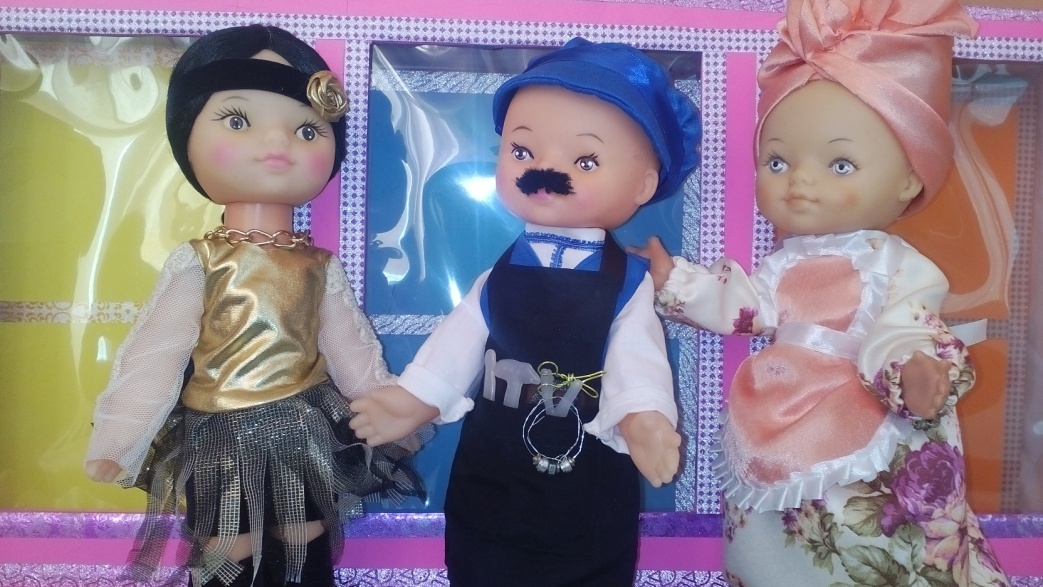 Заняття №1 «Вирушаємо у подорож світом професій»Мета: знайомство, стимуляція інтересу до пізнання різноманітності світу професій.Хід заняття:Розминка «Давайте знайомитись».Діти стають у коло. У руках ведучого – м’яч. Учасники передають по черзі один одному м’яч, називаючи ім'я того, до кого потрапить м’яч, ставлять різні запитання.Інформаційна бесіда.Ви – старші дошкільнята,  це початок вашого шляху у навчанні, але ви вже мрієте кимось стати, коли підростете.Сьогодні я пропоную вам вирушити у цікаву подорож світом професій.Професія – це певний вид праці, трудова діяльність, що вимагає від людини певних знань і навичок, досвіду роботи і є джерелом існування.Світ професій дуже великий, їх налічується близько 6 тисяч.Існують смішні, мужні, жіночі, чоловічі та інші професії. У професіях є свої різновиди, з якими ми будемо знайомитись. Отже, вирушаємо….Гра «Відгадай професію».Цікаво! Чи знаєте ви, які предмети належать до тієї чи іншої професії. Хто вгадає, кому це належить?Термометр, шприц, білий халат……лікар.Ножиці, гребінець, фен, дзеркало…..перукар.Каструля, ніж, плита…..повар.Машина, руль, дорога…..водій.Покупець, ціна, товари…продавець.Вогнегасник, шланг, пожежа….пожежник.Тканина, ножиці, голка…..швець.Ви, молодці, добре знаєте, які існують професії.Вірш «Головна професія»Вчитель, лікар чи геолог,Письменник, слюсар чи кресляр – Всі називають головноюОдну професію – школяр.Бо всім відомо, що без школи,Без знань, що мусиш ти набути,Не станеш у житті ніколиТим, ким з дитинства мрієш бути!                                       А.КостецькийГра «А я ще знаю…»Дітям пропонуються картки із зображеннями різних професій. Перший учасник витягує одну картку, наприклад, із зображенням водія, і говорить: «Я знаю, що водій керує транспортом». Наступний учасник продовжує: «А я ще знаю, що водій подорожує». І так далі..Рефлексія заняття.Практичне домашнє завдання: намалювати малюнки професій. Заняття №2 «Садівник»Мета: ознайомлення з професією садівник, основними вимогами та знаряддями праці; розвиток логічного мислення, уваги, пам'яті, уяви.Хід заняття:Розминка «Квіточка».Теплий сонячний промінчик упав на землю і зігрів у ній зернятко. Прокинулася зернина, з неї виріс паросток. З паростка – чудова квіточка. Ніжиться  квіточка на сонці, підставляє теплу і світлу кожну свою пелюстку, повертає голівку слідом за сонцем.Тілесні вияви. Присісти на пальчиках, голову і руки опустити; піднімається голова, розпрямлюється корпус, руки піднімаються в боки – квітка розквітла; голова ледь відкинута назад, повільно повертається слідом за сонцем.Міміка. Напівзаплющені очі, посмішка, м’язи обличчя розслаблені.Обговорення домашнього завдання, вимоги і умови створення «Портфоліо професій».Розповідь про професію садівника. Сьогодні  у нашій подорожі ми познайомимось із професією садівника. Садівник готує ґрунт, підбирає сорти рослин, висаджує квіти, кущі, дерева. За рослинами потрібен постійний догляд – їх треба поливати, підживляти, збирати дозріле насіння, захищати від шкідників і хвороб, інколи навіть лікувати, якщо необхідно – вкривати на зиму. Садівник доглядає газони, при необхідності надає форму кущам і кронам дерев, розбиває клумби. За садами і парками доводиться стежити цілий рік. Робота частіше на відкритому повітрі, але може бути і в оранжереї, зимовому саду. Робочі місця є на різних підприємствах, що займаються озелененням міста, ботанічних садах, у фірмах, що спеціалізуються на озелененні і догляді за посадками, приватних садах.Освоїти професію можна у спеціалізованих технікумах, вузах, на курсах. Садівник повинен мати знання в архітектурі, біології, хімії. Бути трішки художником, ботаніком, фахівцем з вирощування дерев, флористом. Садівником може стати лише той, хто любить все живе, виключно технічних знань тут недостатньо. Знадобляться і загальні, і спеціалізовані знання: які рослини будуть добре себе відчувати в тому або іншому кліматі, як готувати для них ґрунт, які рослини сумісні одна з одною, а які ні, і багато іншого. Для створення красивої і гармонійної композиції будуть корисними розвинена художня уява, добрий смак і уміння малювати. Освоювати професію варто людям, що мають міцну фізичну форму, любов до природи, бажання постійно навчатися. Демонстраційні малюнки професії.Далі ми з вами пограємо в ігри, спробуємо легко чи важко працювати садівником.Вправа «Послідовність подій».Дітям даються тематичні сюжетні картинки, які потрібно швидко скласти за сюжетом і потім розказати розповідь.Гра «Хто без чого не обійдеться?».Дорослий зачитує ряд слів, з яких треба вибрати тільки два, найважливіших, без чого головний предмет не може обійтися.Наприклад, сад…які два слова найголовніші:Рослини, садівник, собака, паркан, земля?Без чого саду не бути?Чи може сад бути без рослин? Чому?…Без садівника, собаки, паркану…землі? Чому?Гра «Хто швидше?».На столі, навколо якого стоять діти, розкладені предметні картинки овочів та фруктів зображеннями донизу. Обирається садівник (хлопчик чи дівчинка). Він імітує поливання.Дорослий промовляє закличку:Наш Миколка-трудівникЛінуватися не звик.Добре він попрацював,Гарний урожай зібрав.В сад його ви завітайте,Плід смачний собі шукайте.(Ю. Рібцун)Пояснюються умова гри: „Миколка хоче запросити вас до свого саду. Ви будете по черзі брати зі столу картинки, уважно розглядати їх і, не показуючи іншим, описувати зображене так старанно, щоб товариші обов’язково здогадалися, який овочі або фрукт ви взяли з Миколчиного саду”.Дорослий говорить  дітям, що садівник приніс для них фрукти й овочі. Але почастує лише тих, хто виконає його завдання. Тим дітям, які відповідають правильно, дають фішку у вигляді якогось плоду.Орієнтовні завдання та запитання:● Назви овоч (фрукт) жовтого, зеленого, червоного, … кольору.● Назви найбільшу (найменші) овочі.● Назви овочі, які їдять сирими; які варять (смажать).● Які овочі ростуть на поверхні землі; в землі?● Які овочі висмикують; рвуть; викопують; зрізують?● Як назвати дерево, на якому ростуть яблука; сливи; груші; вишні? (Яблуня, груша, слива, вишня).● Як назвати сад, де ростуть і яблука, і сливи, і груші? (Фруктовий, або плодовий сад).● Які знаряддя праці використовують садівники?Рефлексія заняття.Практичне домашнє завдання: тематичні розмальовки.Заняття №3 «Бджоляр»Мета: ознайомлення з професією бджоляр, основними вимогами, особливостями праці; розвиток довільної уваги, пам’яті.Хід заняття:Розминка-гра «Бджілки збирають мед»Частина дітей зображують квіти  і розташовуються сидячи навпочіпки по всій ігровій площі. Інші діти зображують бджоли, які літають від квітки до квітки, збираючи нектар і пилок. Виконуючи ці рухи, діти-бджоли дзижчать: «жжжж...».За сигналом: «Темніє», «Дощик збирається» або «Вітер підсилюється» вони летять у вулик (відгороджене місце). Потім діти міняються ролями.Обговорення домашнього завдання, поповнення «Портфоліо професій».Розповідь про професію бджоляра.Сьогодні ми у нашій подорожі познайомимось із професією бджоляра.Завданням бджолярів – виведення, догляд за бджолами, а отже, примноження того багатства, яке вони дають. Перший обов'язок бджоляра – добре знати життя цих цікавих комах. Він має бути спостережливим, уважним, щоб вірно, точно оцінювати стан кожної бджолиної сім'ї. Цілий рік, доглядаючи бджіл, бджоляр створює нові сім'ї бджіл, проводить велику діяльність для поліпшення роботи пасіки.У роботі з бджолами бджоляр до тонкощів вивчає біологію, життя цієї комахи і його сім'ї, хвороби і шкідників, прийоми захисту пасіки від них, питання розведення і утримання комах. Робота з ними потребує обережності та спритності рухів, щонайменша необережність може призвести до серйозних наслідків. Винахідливість та ініціативність сприяють значному підвищенню медозбору на пасіці.Робота бджоляра має багато особливостей. Щоб розводити бджіл, потрібно навчитися поводитися з ними, бути в курсі сучасних технологій бджільництва. Крім того, потрібно придбати спеціальний інвентар. Традиційний солом'яний капелюх з дрібною сіткою — теж свого роду інструмент. Бджоляру також потрібні димар, стамеска, ящик для перенесення рамок, навощувач, дріт, вощина, ніж, роївня, медогінка та багато інших пристосувань.Окрім знання біологічних особливостей бджіл, нюансів техніки бджільництва важливо знатися і на польових квітах, і сортах меду, і супутніх продуктах бджільництва, і способах переробки воскової сировини. Пасіка повинна знаходитися подалі від міста, в екологічно чистій місцевості.Бджільництво основане на трьох китах: працьовитості, відповідальності та терпінні. Залежно від пори року у бджолярів абсолютно різні турботи. Взимку вони доглядають бджіл, стежать за станом вуликів (одночасно ремонтують інструменти і роблять рамки для нових сотів), навесні починають підготовку бджіл до медозбору, влітку контролюють їх кількість і частково відкачують мед. Осінь — пора підводити підсумки і рахувати літри меду. І так з року в рік! Вправа «Бджола» (за основу взято вправу «Муха»).Для цієї вправи потрібна поле з розкресленими на нім 3х3 клітинками  і кусочок  пластиліну чи магніт, що буде виконувати роль «бджоли». Дорослий пояснює, що переміщення «бджоли» з однієї клітинки на іншу відбувається за допомогою подачі команд, які вона слухняно виконує. По одній із чотирьох можливих команд («вгору», «вниз», «вправо» чи «вліво»)  «бджілка» переміщується, відповідно до команди, на сусідню клітинку. Вихідне положення «бджоли» - центральна клітинка ігрового поля. Учасники подають команду по черзі. Гравці повинні, стежачи за переміщенням «бджоли», не допустити її виходу за межі ігрового поля.Після всіх роз’яснень починається сама гра. Якщо хтось відволікається від ходу гри або бачить, що «бджола» залишила поле, він дає команду «Стій!» і, повернувши «бджолу» на центральну клітинку, починає гру спочатку.Рухлива гра «Ведмідь і бджоли»- Діти, а ви знаєте, хто з диких тварин дуже любить мед? Правильно, ведмідь. Лісовим бджолам ніхто не робить будиночки-вулики, тому вони розташовуються в дуплах дерев. Отут у нас буде дупло. Ведмідь хоче забрати з дупла мед, а дикі лісові бджоли його туди не пускають, проганяють, дзижчать: « ж-ж-ж» (діти повторюють). Давайте  виберемо ведмедя: « Раз-Два-Три, ведмедем будеш ти». (Можна надягти шапочку-маску). Ведмідь відходить убік. Слова дорослого: - Полетіли бджілки збирати нектар і пилок із квіточок. (Діти-Бджоли бігають, змахуючи руками, присідаючи навпочіпки). - От ведмідь іде, (Ведмежою ходою виходить дитина-ведмідь і направляється до дупла) З дупла мед віднесе. Бджілки, додому! (Діти-Бджоли підбігають до дупла). Слова дітей-бджілок: - Це дупло – будиночок наш, Іди ведмідь від нас: « Ж-Ж-Ж!» (Діти-Бджоли махають крильми й проганяють ведмедя)   6. Конструювання з паперу «Бджола»Діти малюють чорним маркером смужки на черевці вирізаної з картону «бджоли», приклеюють крила, проколюють шилом отвір, всовують у нього нитку. Виходить «бджола» на нитці.   7. Дихальна вправа «Відправ бджілку в політ за нектаром»Діти тримають «бджілку» за ниточку й дмуть на неї. Дорослий словами коректує силу, з якою діти дмуть. От бджілка несміливо вилетіла з вулика. Побачила квіти й заспішила до них. Набрала бджілка багато меду й неквапливо летить додому. Як швидко темніє, квапся у вулик, бджілка! Рефлексія.Практичне домашнє завдання: тематичні розмальовки.Заняття №4 «Ветеринар»Мета: ознайомлення з професією ветеринар, умовами  та особливостями праці; розвиток пам’яті, мислення.Хід заняття:Розминка-гра «Тварина»Для проведення вправи потрібен набір карток із зображеннями знайомих дітям тварин, наприклад, вовка, зайця, лисиці, слона, змії. Дорослий по черзі показує картки, а діти в позах і рухах зображують намальовану на них тварину. Обговорення домашнього завдання, поповнення «Портфоліо професій».3. Розповідь про професію ветеринара.Сьогодні ми з вами продовжуємо подорожувати і познайомимося із професією ветеринара-лікар, що спеціалізується на роботі з тваринами.Професійні обов'язки цього спеціаліста полягають у наступному: лікування і профілактика хвороб тварин, а також проведення різних медичних і косметичних процедур, у тому числі операцій, ветеринарно-санітарний контроль при виробництві та реалізації продуктів тваринництва. Робота може проводитися в спеціально обладнаному приміщенні (клініці, лабораторії), вдома або на відкритому повітрі. У процесі роботи зазвичай використовуються медичні інструменти, лікарські препарати, хімічні препарати.
Ці фахівці можуть працювати у спеціалізованих ветеринарних клініках і аптеках, в організаціях, де переробляють і реалізовують продукцію тваринництва, на фермах, в зоопарках, цирках, клубах службового собаківництва та в інших місцях, де перебувають тварини. Крім того, ветеринари працюють в наглядових органах, що здійснюють контроль реалізації продуктів тваринництва.У наші дні ця професія, окрім безпосереднього лікування тварин, включає безліч різних напрямів. Від того, наскільки добре організована в країні ветслужба, залежить здоров'я її громадян. Річ у тому, що вона проводить постійну боротьбу з хворобами, які можуть представляти небезпеку для людей. Ветеринари контролюють якість м'яса, молока, яєць та інших продуктів тваринного походження на ветеринарних пунктах і станціях, фермах, у відділах ветеринарного контролю на м'ясокомбінатах, на м’ясо-молочних і харчових контрольних станціях, у ветлабораторіях. У селах всі сільськогосподарські тварини знаходяться під постійним наглядом цього фахівця, причому він несе відповідальність не лише за їхнє здоров'я, але і за дотримання зоогігієни на фермах, санітарний стан інвентарю, складає раціон харчування тварин, робить щеплення від інфекційних захворювань, бере участь у народженні нових тварин.При виборі професії ветеринара, в першу чергу, необхідно керуватися великою любов'ю до тварин. Цю любов прекрасно відчувають чотириногі пацієнти, тому від одного лікаря вони згодні витерпіти найболіснішу процедуру, а іншому не дадуть навіть оглянути себе. Талант ветеринара, як і будь-який інший, – це    дар.З давніх часів, з тих пір, як людина приручила тварин, з'явилася необхідність стежити за станом їхнього здоров'я.4. Гра «Кульгава мавпа». По команді ведучого учасники гри, що стоять у колі, повинні уявляти себе «кульгавою мавпою» (стрибати на правій нозі) доти, поки не буде команди «стоп!». Якщо під час виконання завдання хтось стає на обидві ноги, то повинен плеснути в долоні, після чого продовжити роботу. Далі ведучий дає таку команду: «Увага, даю завдання: мавпа кульгає на іншій нозі. Почали!» Проходить  30-60 секунд. «Стоп!».5. Складання продовження казки «Ведмежатко захворіло»«Жив собі ведмедик: бешкетун і веселун. Він страх як любив лазити по деревах і ласувати медком. Та одного разу його забрали до зоопарку. Сумно було ведмедику без лісу, без його лісових друзів. Але незабаром малюк звик жити у вольєрі і потоваришував із сусідами-звірятами.Якось  гості в зоопарку потайки кинули у вольєр шоколадні цукерки. Ведмежатко їх з’їло,  і в нього розболівся животик. Михасика почав лікувати ветеринар.»Далі дітям пропонується продовжити казку.Гра «Танграм»Одна з нескладних ігор. Називають її і "Головоломкою з картону", "Геометричним конструктором". Гра проста у виготовленні. Квадрат розміром 8х8 см з картону, пластику, однаково забарвлений з обох сторін, розрізають на 7 частин. У результаті виходить 2 великих, 1 середній і 2 маленьких трикутника, квадрат і паралелограм. Використовуючи всі 7 частин, щільно приєднуючи їх одну до іншої, можна скласти дуже багато різних зображень за зразками і за власним задумом. Дітям пропонують комбінуючи, отримати силуети тварин, птахів. Рефлексія.Практичне домашнє завдання: виготовлення пазлів.Заняття №5 «Водій»Мета: ознайомлення з професією водія, різновидами назв, умовами  та вимогами до праці, розвиток швидкості мислення, уваги.Хід заняття:Розминка-гра «Літає – не літає».Дорослий називає предмет і кидає м’яч. Якщо предмет літає, дитина повинна впіймати м’яч, якщо не літає – м’яч потрібно відбити.Обговорення домашнього завдання, поповнення «Портфоліо професій».Бесіда про професію водія.Рух – основна умова сучасного життя, проте не кожен громадянин нашої країни може дозволити собі особистий транспорт, і саме в такому випадку на допомогу приходить водій. Разом з цим, професія водія дуже актуальна в сфері доставки вантажів на різні дистанції.Історично водії існували з моменту появи першого транспортного засобу. Кожна транспортна новинка викликала подив і навіть побоювання з боку  жителів які, в свою чергу, воліли віддавати управління та особисту безпеку в руки досвідченого водія, який добре знав правила пересування на цих транспортних засобах.Спеціальний працівник, керуючий легковими і вантажними автомобілями, був і до цих пір залишається затребуваним. Згідно з опитуваннями, в межах міста більшість людей вважають за краще користуватися автобусом, здійснюючи як мінімум щоденний шлях з дому на роботу.В обов'язки водія входить не тільки безпосереднє управління автомобільним транспортом, а й контроль дотримання пасажирами основних правил проїзду, контроль безпеки під час посадки і висадки, комфорт пасажирів під час поїздки. При виникненні поломок або несправностей, саме водій відповідальний за усунення незручності. Більш того, досвідчений водій здатний в найкоротші терміни оцінити ситуацію руху на дорозі, визначитися з найкоротшим маршрутом, уникнувши прикрої втрати часу в міських пробках у години пік. Обов'язковим для водія також є вміння передбачити всі можливі перешкоди, прорахувати розвиток ситуації завчасно і в разі небезпеки уникнути зіткнення з іншими транспортними засобами.Для водія  головне  – добрий зір (який перевіряється при планових медоглядах), добра увага і пам’ять, наявність прав потрібної категорії і знання правил дорожнього руху.Гра «Будь уважний!»Ведучий читає низку слів. Якщо серед них діти почують слово, яке позначає транспорт, вони двічі плещуть у долоні, коли ж ні — один раз:море, ковдра, метрополітен, лялька;горобець, гра, олівець, стіл;прогулянка, ліфт, хліб, крамниця;блискавка, ковзани, літак, коктейль;клімат, кінь, ведмідь, корова;    танок, ракета, хоровод, пісня тощо.5. Гра «Уважний автобус»Діти стають одне за одним.Перший малюк — водій автобуса. Він запитує, хто на якій зупинці хоче вийти. Зупинок може бути п'ять: «Квіткова», «Повітряна», «Весела», «Казкова», «Спортивна». Автобус рухається. Водій періодично зупиняється й гучно оголошує зупинки. На відповідній зупинці виходять лише ті, хто повідомив про це заздалегідь. Завдання всім: контролювати одне одного, щоб не переплутати зупинки.6.Вправа «Ланцюжок»Діти сидять колом. Ведучий називає будь-який вид транспорту й передає естафетну хусточку гравцеві. Малюк повторює назву за ведучим і називає свій вид транспорту. Наступна дитина називає два попередні й третій вид транспорту. І так далі.Наприклад: «метро», «метро, трамвай», «метро, трамвай, літак» і т. д.7.Рефлексія.8.Практичне домашнє завдання: відгадати загадки про транспорт.Заняття №6 «Пожежник»Мета: ознайомлення з професією пожежник, особливостями роботи, історією змін, розвиток довільної уваги, логічного мислення.Хід заняття:Розминка-гра «Пожежник»Учасники стають у коло плечем до плеча. Ведучий непомітно дає одному з них якусь річ і за жеребкуванням обирає «пожежника». «Пожежник» залишається в центрі кола, а члени групи мають швидко передавати річ із рук в руки ( за спинами). За командою ведучого «Вогонь!» гра припиняється, і «пожежник» мусить сказати, у кого на той момент знаходиться річ.Слід надати можливість кожному учасникові побувати в ролі «пожежника». Для цього потрібно обмежувати час, заохочувати учасників словами «Молодці», «Чудово» і т.п.Обговорення домашнього завдання, поповнення «Портфоліо професій».Презентація професії пожежника.Сьогодні ми знайомимось із професією пожежника – людина, яка здійснює гасіння пожеж, порятунок і евакуацію людей, а також запобігає подібним випадкам. При виникненні пожежі сигнал поступає в диспетчерську службу, оператор визначає, яка пожежна частина знаходиться ближче до місця випадку, до якої категорії складності відноситься пожежа. Залежно від цього плануються подальші дії.Пожежник повинен уміти користуватися рятувальним устаткуванням, знати техніку безпеки, уміти працювати на висоті. Необхідно мати добре здоров'я, високу витривалість, фізичну силу (не випадково серед бажаючих вступити на таку службу проводиться жорсткий відбір). Також для представників даної професії важливі такі риси характеру, як: відповідальність, точність, стресостійкість, надійність, уміння аналізувати.Лише стандартне обмундирування пожежника важить близько , а з ним потрібно спускатися по спеціальній жердині до машини, швидко пересуватися, маневрувати під час пожежі, самотужки підніматися на верхні поверхи (адже користування ліфтом під час пожежі строго заборонено з міркувань безпеки). Вправа «Послідовність подій»Дітям даються тематичні сюжетні картинки, які потрібно швидко скласти за сюжетом і потім розказати розповідь.Гра «Що потрібно при пожежі?»Необхідно приготувати малюнки-картки із зображенням предметів, які можуть бути потрібними при пожежі, і предметів, які при пожежі не потрібні.Діти грають у двох командах. Малюнки-картки перемішуються і діляться порівну. Завдання учасників:  швидко згрупувати предмети і пояснити свій вибір. Картками можна обмінюватись, обґрунтовуючи потрібність чи не потрібність при пожежі. Коментарі вчителя.Створення значка-медалі «Відважний пожежник»Дітям пропонується намалювати малюнок, який можна використати як значок чи медаль «Відважний пожежник».Рефлексія.Практичне домашнє завдання: виготовлення (вирізання) значків «Відважний пожежник»Заняття №7 «Космонавт»Мета: ознайомлення з професією космонавт, вимогами до праці та особливостями, цікаві випадки в історії, розвиток просторової орієнтації, мислення.Хід заняття:1. Розминка-гра «Літає – не літає».Дорослий називає предмет і кидає м’яч. Якщо предмет літає, дитина повинна впіймати м’яч, якщо не літає – м’яч потрібно відбити.2.Обговорення домашнього завдання, поповнення «Портфоліо професій».3. Розповідь про професію космонавта.У космонавтів важкі умови роботи. Під час старту і приземлення корабля вони відчувають великі перевантаження. Тіло стає важким, руки і ноги неможливо підняти. Зате коли космічний корабель обертається навколо Землі, в ньому настає невагомість. Незрозуміло, де підлога, а де стеля. Всі предмети плавають, як пушинки в повітрі. І космонавти теж плавають. Пити і їсти їм доводиться зі спеціальних тюбиків, щоб їжа і вода не плавали де попало. 
У космічному кораблі багато приладів, і всі їх космонавт повинен знати. Це прилади і для управління кораблем, і для наукових досліджень. 
А також він повинен вміти стріляти, ловити рибу, знаходити їжу в пустелі і в льодах ... Навіщо? На той випадок, якщо корабель приземлиться далеко від космодрому. До стану здоров'я космонавтів-випробувачів пред'являють найстрогіші вимоги: ідеальний зір, відсутність хронічних захворювань і шкідливих звичок.Всі знають ім'я першого космонавта Землі Юрія Гагаріна! Він був першою людиною, який піднявся в космос і облетів навколо Землі. 
Юрій Гагарін був льотчиком.. Зараз у космосі побували люди та інших професій. Лікарі, інженери, вчені. Але всі вони - космонавти! Так що, якщо ти мрієш про польоти в космос, постарайся не втрачати часу. Вчися всім корисним справам! 4. Сюжетно-рольова гра «Космонавти»Хід гри: дорослий запитує у дітей , хотіли б вони побувати в космосі? Якою треба бути людиною, щоб полетіти в космос? (Сильною, сміливою, спритною, розумною). Він пропонує відправитися в космос , щоб залишити там супутник , який буде передавати на Землю сигнали про погоду. Також треба буде зробити фотографії нашої планети з космосу. Всі разом згадують, що ще потрібно взяти з собою, щоб нічого не могло статися під час польоту. Діти обіграють ситуацію. Вони виконують завдання і повертаються на Землю. Ролі Пілотів, Штурмана, радиста, Капітана розподіляються за бажанням дітей.5.Рухлива гра «Політ у космос»У кімнаті розкладають обручі -«ракети» або інші якісь позначення. Кожна ракета призначена для двох (на вибір вчителя) «космонавтів». Гравців на кілька осіб більше, ніж місць у ракетах. Діти, промовляючи віршик, ідуть по кімнаті й виконують тренувальні вправи, готуючись до польоту:Чекають нас ракети,Чекають нас планети.На яку захочу,На ту й полечу!Таємниця лиш одна:Хто спізнився — місць нема.Після цього діти розбігаються й по двоє займають ракети. Далі учасники гри, ставши в обручі, підіймають їх над головою, звівши плечі й щільно притиснувшись одне до одного спинами та потилицями. За командою «Злітаємо!» космонавти йдуть приставними кроками по колу. За командою «Посадка!» космонавти опускають обручі вниз і кладуть їх біля своїх ніг. Ті гравці, яким не вистачило місця в ракетах, оцінюють найкращу парну позу космонавтів. Наприкінці гри відзначають найуважніших гравців, які здійснили найбільшу кількість польотів.Заняття №8 «Секретар»Мета: ознайомлення із професією секретар, особливостями праці, розвиток уваги, пам’яті, мислення, стимулювання навичок планування своєї діяльності.Хід заняття:Розминка-гра «Слухай і виконуй!»Дорослий називає ланцюжок із декількох дій, але не показує їх. Можна повторити інструкцію 1-2 рази. Потім діти повинні повторити ці дії в тій самій послідовності.Повернути голову праворуч, підняти вгору ліву руку, повернути голову прямо, розвести руки в сторони.Підняти вгору праву руку, підняти ліву руку, подивитись на стелю, опустити ліву руку вниз, простягти праву руку всторону.Повернутися ліворуч, присісти, тричі плеснути в долоні, встати, підняти руки вгору.Обговорення домашнього завдання, поповнення «Портфоліо професій».Розповідь про професію секретаря.Кваліфікований секретар - права рука керівника, його незамінний помічник і, звичайно ж, обличчя фірми. Вважається, що це суто жіноча професія, однак секретарями можуть бути і чоловіки. В обов'язки секретаря, зазвичай, входять: прийом відвідувачів, ведення документації; обслуговування керівника (нерідко планування його робочого дня); прийом телефонних дзвінків, що надходять керівнику; організація прийомів і нарад, замовлення канцтоварів та інших речей, необхідних для життєдіяльності офісу.Використання  сучасної  організаційної  техніки є необхідною умовою досягнення  високої   ефективності,   оперативності   і  якості  праці,  збереження  працездатності  в  плині усього робочого дня. Робоче  місце  секретаря  є  важливим  осередком   організації   трудового  процесу.  Оскільки  секретар  - "обличчя  фірми",   то  і  його   робоче   місце   повинно  бути   зразком правильної організації,  показником високої  культури праці. Робоче  місце  секретаря  в  приймальні,  звичайно,  розташовується  поруч  із кабінетом керівника, у центрі кімнати, недалеко від дверей у кабінет і так,  щоб легко можна було бачити усіх відвідувачів.  Вправа «Знайди помилки художника».Дітям демонструються малюнки, на яких намальоване не відповідає дійсності, потрібно знайти помилки художника.Вправа «Робота за інструкцією»Діти під диктовку виконують завдання, що містять різну кількість умов (на розсуд дорослого, відповідно до вікових особливостей дітей).Намалюйте 5 круглих бусинок так, щоб ниточка проходила через їхню серединку. Усі бусинки повинні бути різного розміру та кольору, а середня має бути жовтою.Намалюйте 8 геометричних фігур так, щоб 4 з них були розташовані по кутах рамки, інші в центрі. Розфарбуйте ці фігури таким чином: 1 та 3 – сині, 2 та 4 – червоні, 5 та 7 – зелені, 6 та 8 – жовті.Вправа «Друкарська машинка»Кожному гравцеві присвоюється  1 -2 -3 літери алфавіту (залежно від кількості учасників, щоб усі літери були розділені). Потім придумується слово або фраза з 2-3 слів. На сигнал ведучого учні починають «друкувати» (оплески). Коли слово буде «надруковане», всі дружно плескають.Рефлексія.Практичне домашнє завдання: вирізати з старих газет чи журналів малюнки.--------------- Заняття №9 «Редактор» ---------------------------------------------------Мета: ознайомлення із професією редактора, основними вимогами та особливостями праці, розвиток зорової пам’яті, уваги, мислення.Хід заняття:1. Розминка-гра «Порядок у кімнаті».Ведучий пропонує дітям заплющити очі, а сам тим часом щось змінює в інтерєрі кімнати або в одязі. Можна робити не більш як 5 змін. Діти повинні побачити їх і навести лад.2.Обговорення домашнього завдання, поповнення «Портфоліо професій».3. Розповідь про професію редактора.Літературний редактор – це співробітник редакції, в обов'язки якого входить аналіз, оцінка тексту, внесення необхідних змін до структури того або іншого літературного твору. Основне завдання літературного редактора полягає в підготовці до публікації написаного автором матеріалу, саме він забезпечує літературну правку тексту.Робота з текстами передбачає відмінне знання української мови та літератури. Люди, які щиро люблять працювати зі словом, підбирати синоніми, придумувати яскраві заголовки, що запам'ятовуються, знаходять в роботі літературного редактора прекрасну можливість реалізувати свої професійні мрії.Робота літературного редактора передбачає наявність аналітичного складу розуму і критичного мислення. Для багатьох є плюсом, що існує можливість працювати віддалено (досить мати вдома комп'ютер з необхідними програмами і виходом в Інтернет).Але деколи літредакторам доводиться виконувати свою роботу в дуже стислі терміни, наприклад, якщо автор здав текст із значним запізненням, а дату публікації неможливо змінити. 4. Коректурні проби відповідно віку.5. Вправа «Тексти з прихованим змістом»«Ліки»Занедужала мати Тетяни. Лікар призначив їй гіркі пігулки. Дівчинка бачить, що мати п’є їх через силу, й говорить: «Мамо, дай я вип’ю за тебе». Запитання: чи правильно вчинила Таня? Чому?«Вершник»У темну ніч вершник їде на коні й боїться, щоб коня не вкрали – увесь час мацає, чи є кінь. Запитання: чи обґрунтовані побоювання вершника? Чому?6. Виготовлення газети з вирізок.7. Рефлексія.8. Практичне домашнє завдання: вигадати і намалювати гроші.--------------- Заняття №10 «Бухгалтер» ------------------------------------------------Мета: ознайомлення із професією бухгалтер, основними вимогами та особливостями праці, розвиток  пам’яті, уваги, мислення.Хід заняття:Розминка-гра «Варенички». Діти стають у коло і повторюють слова і рухи за дорослим. «Просіяли борошно (рух руками вліво-вправо). Замісили тісто (кулаком по долоні). Зробили «ковбаску» (потерти долоні). Порізали «ковбаску» (відповідні рухи руками). Зліпили варенички (натиснути на вуха).Обговорення домашнього завдання, поповнення «Портфоліо професій».Розповідь про професію бухгалтера.Професія бухгалтера є однією з найбільш давніх. Вона досить престижна в Україні та в інших державах світу. Бухгалтер не тільки технічно здійснює облік, а й веде велику роботу з планування, контролю, аналізу, готує інформацію для прийняття управлінських рішень.На сьогоднішній день „бухгалтер" - є однією із найпоширеніших професій. У сучасних умовах пам'ять бухгалтера повинна бути оперативною, він повинен запам'ятовувати і враховувати багато поточних змін, пов'язаних з впровадженням нових документів, правил різних виплат.Робота бухгалтера дещо одноманітна, потребує постійного виконання одного й того ж виду операцій. Поряд  з цим, вона вимагає від спеціаліста високої відповідальності, постійної уваги протягом робочого дня. Усім відомо, що головний бухгалтер на підприємстві - це друга людина після керівника з прийняття усіх рішень, що стосуються фінансово-господарської діяльності, оскільки саме він на ряду з директором ставить свій підпис майже на усіх документах. А це не тільки відповідальність, але й авторитет. 
Звичайно, для успішної роботи бухгалтером, окрім відповідної освіти, потрібно мати нахил до бухгалтерської справи і велике бажання до такої діяльності.Гра «Скільки?»Сонечок у небі?Вогників у світлофора?Коліс у машин?Очей у сови?Пальців у рукавичці?Кольорів у веселки?Пір року?Місяців?Членів твоєї родини?Друзів?Вправа «Четвертий зайвий».В кожному завданні пропонується чотири слова, три з яких об’єднані смисловим зв’язком, а четверте – зайве.1.    Стіл, ліжко, підлога, шафа.2.    Молоко, вершки, сало, сметана.3.    Черевики, чоботи, шнурки, валянки.4.    Молоток, кліщі, пилка, цвях.5.    Солодкий, гарячий, гіркий, кислий.6.    Береза, сосна, дерево, дуб.7.    Літак, віз, людина, корабель.8.    Василь, Федір, Семен, Петренко.9.    Сантиметр, метр, кілограм, кілометр.10.    Токар, вчитель, лікар, книга.11.    Глибокий, високий, світлий, низький.12.    Годинник, барометр, термометр, аероплан.Вправа «Підбери за формою»На 15 картках зображені знайомі предмети (піраміда, огірок, портфель тощо) і 4 трафарети геометричних фігур(прямокутник, трикутник, коло, овал). Дітям пропонується до кожного трафарету дібрати схожий за формою предмет (можливо працювати командами на швидкість).Рефлексія.Практичне домашнє завдання: тематичні розмальовки.--------------- Заняття №11 «Лікар» ------------------------------------------------------Мета: ознайомлення з професією лікаря, особливостями та різновидами, розвиток уваги, пам’яті, вербального сприйняття, уміння співпереживати.Хід заняття:1. Розминка-гра «Усмішка по колу»Діти стоять у колі, взявшись за руки. Ведучий усміхається до дитини праворуч, «бере усмішку» в з’єднані долоні та дбайливо «передає» її дитині, яка стоїть поруч. Дитина «передає усмішку» своєму сусідові. Так триває, доки усмішка не повернеться до дорослого.2. Обговорення домашнього завдання, поповнення «Портфоліо професій».3. Розповідь про професію лікаря.Допомагати людям – надзвичайно благородна справа. А професія медика – найгуманніша, адже вона покликана стояти на сторожі людського життя. Саме медики дарують здоров’я людям, рятують від найрізноманітніших хвороб. Тому образ медика в уяві багатьох людей пов’язаний з надією і захистом. Кажуть, що лікар – це посередник між людиною і Богом. Дійсно, у багатьох ситуаціях медпрацівник є останньою рятівною інстанцією для хворого. Клятва Гіппократа спонукає людей у білих халатах перебороти всі емоції й особисті негаразди, щоб виконати свій обов’язок. Лікар часто лікує не лише тіло, а й душу людини, вселяючи в її серце віру та надію. І це не можуть не цінувати ті, кому медики дарують радість одужання чи поліпшують якість здоров’я і життя.Відповідальна професія лікар в даний момент є однією з найбільш складних і престижних професій, так як немає найбільш цінної речі в світі, ніж людське життя, охороняти і підтримувати яке покликані лікарі.Історія професії: Професія лікаря має багаторічну історію. У далекій давнині існували різні цілителі недуг. Їх арсенал в основному складався з лікарських трав, настоянок, еліксирів з плодів і коріння рослин, які мали здатність загоювати рани і виліковувати інфекції. Найчастіше таким лікарям приписували зв'язок з чаклунством, а їх мистецтво повернення здоров'я пояснювали за допомогою містики. Різновиди лікарів – стоматолог (лікар, який лікує зуби); педіатр (лікує дітей); хірург (робить різні операції); окуліст (лікує хвороби зору); отоларинголог (лікує хвороби вух, горла, носа), медсестра (допомагає лікарю і здійснює маніпуляції) та ін..Вправа «Відгадай, що змінилось»Дітям пропонуються карточки із зображеннями лікарів (педіатра, окуліста, отоларинголога, стоматолога, хірурга, медсестри), мають роздивитись і запам’ятати розташування карток. Потім закривають очі, в той час ведучий міняє (забирає) картку або декілька місцями. Потрібно відгадати, що змінилось.Вправа «Пульс».Ведучий розповідає про серце, показує, як потрібно та можна почути своє серце (покласти праву долоню на ліву частину грудної клітки). А потім у тиші показує, як можна відчути свій пульс (біля скроні, на руці). Діти вправляються на собі, перевіряють пульс один одного.Сюжетно-рольова гра «Лікарня».Дорослий розподіляє ролі між дітьми: лікарі, медсестри, хворі, відвідувачі.Дії дітей у грі:Хворий потрапляє в лікарню.Медсестра оформлює дані хворого і приводить у палату.Лікарі здійснюють обхід: оглядають хворих, уважно вислуховують їхні скарги, призначають лікування.Медсестра проводить процедури: міряє температуру, видає ліки, робить уколи, обробляє рани, робить перев’язки та ін..Відвідувачі (родичі, друзі) провідують хворого.Рефлексія.Практичне домашнє завдання: тематичні розмальовки.--------------- Заняття №12 «Педагог» ---------------------------------------------------Мета: ознайомлення з професією педагога, особливостями, вимогами та різновидами праці, розвиток комунікативних здібностей, пам’яті, уваги, мислення.Хід заняття:1. Вправа «Розтиснутий кулак»Дорослий пропонує дітям поділитися на пари і виконати таке завдання: по черзі кожен з них затискає кулак, а інший протягом хвилини всіма доступними (крім фізичних) способами намагається його розкрити.Обговорення:—	Кому вдалося досягти мети? Яким чином?—	Що ви говорили, як діяли?—	Що відчували при цьому ті, хто затиснув кулак?—	Чому вони відкрили свій кулак? Що на них подіяло?—	Хто залишився із затиснутим кулаком? Чому, як ви вважаєте?Висновки. Без нашого бажання «розтиснути кулак» (а отже — іти назустріч одне одному, домовлятися спершу) він ніколи не розтиснеться. Отже, якщо кулак розтиснувся — це успіх обох сторін, які беруть участь у процесі. Обговорення домашнього завдання, поповнення «Портфоліо професій».Розповідь про професію педагога.Професія вчителя одна із найдавніших на землі. Її значимість не можна переоцінити. З року в рік педагоги передають свої знання і свій досвід, працюючи на благо людства. Виховання підростаючого покоління лягає на їхні плечі. Від того, які знання і навички вони зможуть їм передати, залежить майбутнє країни. Рівень освіти демонструє рівень розвитку держави та її соціальну структуру.Професія вчителя — це спосіб життя. Люди, що вибирають її, повинні прислухатися до свого серця і робити вибір душею.Якими якостями повинен володіти вчитель, щоб стати для дітей наставником?По-перше, це велика любов до дітей. Без цієї якості неможливо бути вчителем і працювати з дітьми. Діти дуже чуйно відчувають ставлення оточуючих до своєї особистості. Ще однією якістю вчителя є терпіння і розсудливість. У спілкуванні з дітьми виникають ситуації, які часом важкорозв’язні. Вчитель повинен бути хорошим психологом, щоб зрозуміти тонку душу дитини.У житті кожного з нас відчутний слід залишили люди, які з року в рік передавали нам свої знання. Професія вчителя заслуговує найбільшого поваги і шани.Різновиди професії педагога – вихователь дитячого садка, вчитель початкових класів, вчитель предмету, викладач. 4. Гра «Фанти».На фантах написані ім'я дітей і поруч – цифри. У кожної дитини тільки цифра. Ведучий бере фант, вимовляє ім'я дитини. Гравець із відповідною цифрою виходить до ведучого і виконує швидко завдання, отримане від дорослого. Завдання можуть бути приблизно такими:оббігти тричі навколо столу;розказати знайомий вірш;сказати приємні слова всім дітям;показати пантоміму;зробити п’ять присідань та ін..5. Вправа «Я вмію».Кожна дитина намагається згадати якомога більше своїх умінь, не повторюючись. У всіх людей є щось погане. Потрібно перемагати його, інакше воно переможе нас.Гра «Веселий мурашник».Дітям пропонують стати колом і уявити себе маленькими мурашками. Обирають одного учасника, який стає учителем мурашок. Усі інші повинні виконувати чіткі команди вчителя. Наприклад: присісти 10 разів, покружляти навколо себе, підстрибнути п'ять разів тощо. Найкращим учителем вважають того, хто вміє добре пояснити завдання.Рефлексія.Практичне домашнє завдання: вивчення вірша про педагога.--------------- Заняття №13 «Перукар» --------------------------------------------------Мета: ознайомлення із професією перукар, умовами та знаряддями праці, розвиток комунікативних здібностей, уяви, творчості.Хід заняття:1. Розминка-гра «Усмішка по колу».Діти стоять у колі, взявшись за руки. Ведучий усміхається до дитини праворуч, «бере усмішку» в з’єднані долоні та дбайливо «передає» її дитині, яка стоїть поруч. Дитина «передає усмішку» своєму сусідові. Так триває, доки усмішка не повернеться до дорослого. 2.Обговорення домашнього завдання, поповнення «Портфоліо професій».3. Розповідь про професію перукаря.Спеціаліст, що займається доглядом за волоссям клієнтів, створенням зачісок.
Перукар робить різні види стрижок, зачісок, фарбування, хімічну завивку і укладку, займається лікуванням волосся, коригує форму вус і бороди. Деякі перукарі спеціалізуються на виготовленні париків, накладних вус, брів тощо. 
Хороший майстер повинен вміти підкреслити переваги і приховати недоліки обличчя відвідувача. За допомогою хорошої зачіски можна скорегувати овал обличчя. Добре підібрані кольори, тон і спосіб фарбування вигідно представлять відтінок шкіри і очей, приховають сивину. Перукар може бути фахівцем з жіночих, чоловічих або дитячих зачісок, або перукарем-універсалом.
Робота перукаря найчастіше позмінна, проходить в приміщенні. Весь день доводиться бути на ногах. У зв'язку із специфікою професії найбільше навантаження припадає на руки, що потребує великої фізичної витривалості. 
Звичайно, потрібно досконало знати техніку безпеки і санітарні норми. Важливо знатися на облаштуванні перукарень, використовуваних інструментах, устаткуванні й техніці. Потрібно бути обізнаним у тому, як обробляти знаряддя праці і доглядати його. Перукар повинен уміти робити не лише стандартні стрижки, але і складні, святкові зачіски і укладки (особливо весільні, що мають свої особливості).Перукар повинен бути трішки психологом, адже йому потрібно прихилити до себе людину, зрозуміти її настрій, допомогти розслабитися. Часто клієнти просять зробити таку зачіску або вибирають той колір, який їм не підійде. Хороший майстер спробує відмовити людину, пояснити, порадити іншу зачіску, яка по-справжньому їй пасуватиме. Гра «Дід Панас».Діти обирають Панаса і зав'язують йому очі хустинкою, виводять на середину й обертають, питаючи:Панасе, Панасе, На чому стоїш?- На камені! - Що продаєш?- Квас!Лови мишей, та не нас!Відпускають Панаса, а самі розбігаються. Він починає ловити дітей. Кого зловить - той стає Панасом.Вправа «Малюємо разом»Діти діляться на пари. Кожна пара отримує картку з одним словом. Наприклад: «школа», «сім'я», «ліс», «парк» тощо. Дітям пропонують намалювати в парі те, що написано на картці. Але учню можна малювати за один раз тільки якусь одну деталь або лінію. Якщо руку прибрали від аркуша, естафету передають партнеру. Пара, яка закінчила малювати, підносить руку й показує готовий малюнок. Перемагає команда, яка краще і швидше впоралася із завданням.Важко чи легко було малювати в парі? З якими труднощами ви мали справу під час малювання?Що ви змінили б у своїй роботі, якби довелося робити новий малюнок?Вирізання заготовок обличь для зачісок.Рефлексія.Практичне домашнє завдання: вирізати зачіски до обличчя.--------------- Заняття №14 «Актор» -----------------------------------------------------Мета: ознайомлення із професією актора, особливостями діяльності, розвиток пам’яті,  емоційної сфери, впевненості у собі, творчості.Хід заняття:Розминка-гра «Зрозумій мене»Дітям пропонують по черзі без слів передати іншим якесь повідомлення.Чи легко було передавати і відгадувати інформацію?Обговорення домашнього завдання, поповнення «Портфоліо професій».Розповідь про професію актора.Актор створює художній образ з метою впливу на глядача, викликаючи у нього відповідну реакцію. При цьому створюваний образ естетично цінний у тій мірі, в якій через нього розвивається дія та ідейна спрямованість спектаклю або фільму загалом.. У процесі роботи актори тісно пов'язані зі своїми партнерами і режисером, беручи участь разом з ними у створенні того художнього цілого, яким є театральна постановка. На репетиціях актор виконує завдання, створюючи характеру на основі сценічного перевтілення. Найважливішим і завершальним етапом роботи є виступ перед глядачем у театрі. Як матеріал для створення художнього образу актор використовує самого себе, свій інтелект, емоційність та зовнішні дані. Він вдається до допомоги гриму, костюма, інколи маски. Акторові потрібно, перш за все, мати хорошу дикцію і сильний голос, відчуття ритму і музичний слух, не мати фізичних недоліків. Але головне - треба володіти сценічною чарівливістю.Найголовніша умова для того, щоб стати актором – наявність таланту. Навіть сама нестандартна зовнішність не допоможе людині досягти успіху в лицедійному ремеслі, якщо відсутній головний компонент – талант. Уміння перевтілюватися, створювати художній образ, передавати характер персонажа, щоб глядачі повірили в реальність вигаданого героя – таке під силу небагатьом. Талант, звичайно, можна розвинути – існують методики, які допомагають цьому, є учбові заклади, які навчають акторській майстерності, але, якщо немає навіть зачатків таланту, жодні вчителі, жодні методики не допоможуть досягти успіху.Вправа «Декламуємо вірші».Діти вчать і розказують віршик: а) пошепки;б) пошепки – голосно;     в) наче ви страшенно замерзли;г) злякано;д) наче у вас у роті гаряча картоплина;е) байдуже;є) із задоволенням.Я біжу, біжу по гаю,Я метелика спіймаю.А метелик не схотів –Геть від мене полетів.Гра «Майстер-клас».Для гри використовуються картки «Театр настрою».Учасники по черзі вибирають по одній картці (перевернуті зображенням вниз), і не розповідаючи іншим змісту, зображують емоцію чи героя.Решта учасників відгадують настрій. Виграє той, хто краще зобразить невербально емоцію.Гра «Золота маска».У грі використовуються карки «Театр настрою» маски.Частини карток перевертаються і перемішуються. Діти, беручи по одній, повинні скласти цілу маску.Виграє той, хто збере маску першим.Рефлексія.Практичне домашнє завдання: вивчити скоромовку.--------------- Заняття №15 «Фотограф» ------------------------------------------------Мета: ознайомлення з професією фотографа, умовами та особливостями праці, розвиток уваги, зорового сприймання, пам’яті.  Хід заняття:1. Розминка-гра«Усмішка по колу».Діти стоять у колі, взявшись за руки. Ведучий усміхається до дитини праворуч, «бере усмішку» в з’єднані долоні та дбайливо «передає» її дитині, яка стоїть поруч. Дитина «передає усмішку» своєму сусідові. Так триває, доки усмішка не повернеться до дорослого.2. Обговорення домашнього завдання, поповнення «Портфоліо професій».3. Розповідь про професію фотографа.Фотографія - процес одержання зображення на чуттєвому матеріалі під впливом різних форм випромінювання. Кольорові знімки з'явилися на початку XX століття. В даний час фотографія залишається одним з основних засобів інформації і документування (фіксація подій, явищ), важливим технічним засобом у поліграфії, технічною основою кіномистецтва і фотомистецтва.
Фотограф робить фотозйомку різних об'єктів (людей, будинків, природи й ін.) у стаціонарних і виїзних умовах на чорно-білій, кольоровій і плівці. Він проявляє, фіксує, промиває, сушить негативи, ретушує, друкує знімки.
Фотографія надає широкі можливості для творчості. Фахівці вважають, що вона є одним з видів мистецтва, де творче зусилля докладає і фотограф і об'єкт зйомки.Працює в студії або на відкритому повітрі. Навантаження на зір. Постійний контакт із хімічними реактивами. Необхідно носити із собою досить важку апаратуру.
Області застосування: у сфері побутового обслуговування, у видавництвах, у модельному, виставочному і т.п. бізнесі, в установах основної і додаткової освіти як керівника фотостудії, викладача.Необхідні якості: творчі здібності, гнучкість мислення, розвите образне мислення, гарна пам'ять, фізична витривалість.4. Вправа «Муха»Нехай діти зручно сядуть зручно: руки вільно лежать на колінах, плечі та голова опущені, очі заплющені. Та уявіть собі, що на обличчя намагається сісти муха. Вона сідає то на ніс, то на ротик, то на лоб, то на очі.Завдання дитини — не розплющуючи очей, відігнати набридливу комаху.Гра «Знайди тінь».Дітям пропонуються картки із зображеннями різних предметів і окремо картки із зображеннями тіней предметів. Завдання дітей як найшвидше зібрати картки відповідно тіні. Виграє той у кого найбільше правильно зібраних карток. Вправа «Що заховано в малюнках».Дітям роздаються картинки і пропонується знайти всі зображення, які там «заховані». Визначається хто їх швидше порахує.Рефлексія.Практичне домашнє завдання: створити фото колаж своєї родини.--------------- Заняття №16 «Художник» ------------------------------------------------Мета: ознайомлення з професією художника, вимогами та особливостями праці, розвиток образної пам'яті, уваги, творчості.Хід заняття:Розминка-гра «Веретено».Гравці діляться на дві групи і стають одне за одним.  По команді «Починаємо», діти, які стоять першими, повинні швидко, як веретено, повернутися навколо себе. Потім сусіди беруть їх за талію і повертаються уже у двох, доки черга не дійде до останнього учасника.Обговорення домашнього завдання, поповнення «Портфоліо професій».Розповідь про професію художника.Художники займаються вираженням ідей, думок і почуттів найрізноманітнішими способами. В класичному розумінні засобами вираження художника є фарби і полотно, а також глина, метал, тканина, скло, дерево, текстиль, пластмаса, фото- і відеотехніка, комп'ютерні технології та багато різноманітних матеріалів і засобів. Розрізняють такі види образотворчого мистецтва: живопис, графіка, скульптура, кераміка, художня обробка металів, дизайн текстилю, художні прикраси і ковальське мистецтво, кераміка, художня обробка шкіри, відео- і комп'ютерне, рекламне мистецтво, мистецтво фотографії тощо. Художники працюють в театрах, рекламних фірмах, фабриках, в дизайнерських бюро, художніх ательє та в компаніях, де потрібна їхня професійна допомога.Для того, щоб стати професійним художником, перш за все, потрібно мати талант. Проте одного лише таланту недостатньо, треба ще багато вчитися і постійно працювати. Необхідно знати історію мистецтв, відповідну термінологію, техніку і матеріали, вміти робити ескізи і замальовки. 
Художник повинен мати відчуття композиції і кольору, вміти аналізувати і синтезувати. Він повинен вміти економно і раціонально використовувати ресурси. Це стосується як вибору засобів і матеріалів для роботи, їх використання і зберігання, витрат матеріалу і обліку робочого часу, так і організації роботи інших людей і управління ними. Гра «Що наплутав художник».Серія картинок із «перекрученим» сюжетом.Дітям демонструються картинки, роздивляючись які, вони знаходять, що наплутав художник.Вправа «Ми – художники».На аркуш паперу діти наносять ляпки, поверх накладають чистий аркуш. Ляпки мандрують з одного аркуша на інший. Діти розглядають ці плямки, домальовують деталі або просто називають те, що побачили. Розвивальна гра «Палітра».Дітям пропонується дібрати до трафаретів відповідні фігури за кольором, а потім сортувати з формою.Рефлексія.Практичне домашнє завдання: розмальовка різних професій.--------------- Заняття №17 «Зустріч із Майстром своєї справи» ----------------Мета: відповідно до запрошеного гостя розповідь про особливості професії, розвиток уміння слухати, створення ситуацій успіху.Хід заняття:Гра «Відгадай професію Майстра».Діти відгадують професію запрошеного гостя.Обговорення домашнього завдання, поповнення «Портфоліо професій».Бесіда про власну професію запрошеного Майстра своєї справи.- Чому зробили саме цей вибір професії?    - Які знання потрібно мати?- Чим є особливою ця професія?- Чи подобається?Вправа «Заборонений рух».Дорослий повідомляє дітям, що вони мають повторювати всі рухи, крім одного. Тільки-но руки ведучого опускаються вниз, усі повинні підняти вгору, тобто зробити навпаки. Той, хто помиляється, стає ведучим.Вправа «Жіночі – чоловічі професії».Поділіть дітей парами. Один пари говорить так звані «жіночі» професій, інший — «чоловічі». Після цього діти всі разом називають професії, спільні для жінок і чоловіків.Рефлексія.Практичне домашнє завдання: намалювати свою майбутню професію.--------------- Заняття №18 «Всі професії важливі і потрібні» --------------------Мета: узагальнення знань про важливість кожної професії та праці людини,  відповідальність та обов’язки кожної особистості.Хід заняття:1. Розминка-гра2. Обговорення домашнього завдання, поповнення «Портфоліо професій».3. Бесіда «Яка професія найкраща?»Чи думали ви коли-небудь над тим, скільки людей працює, щоб ви були нагодовані, одягнуті, взуті, щоб вдома у вас було світло вечорами і тепло у холодну погоду, щоб у вас були книжки і зошити, щоб ви могли сидіти біля радіоприймача чи телевізора і слухати музику? 	Якщо б ви задумали порахувати всіх цих людей то, мабуть, до вечора не порахували б.Яка ж професія найкраща?Хто потрібніший і найважливіший, - сперечалися діти, - яка професія?Звичайно, лікар, сказав один. Я увесь минулий рік хворів та хворів, ангіна та ангіна, а лікар вирізав мені мигдалики. І от я тепер завжди здоровий.Ні, сказав інший, найпотрібніший – учитель. Він нас навчає і читати, і писати.А от і не вчитель. Найважливіші пожежники! – гарячкував третій. У нас якось ледь будинок не згорів. Мешканці бігають, метушаться, нічого не можуть зробити. А приїхали пожежники – враз вогонь погасили!	Хтось кричить: «Найважливіші льотчики», хтось розхвалює листонош. З усіх боків чути: «продавець!», «комбайнер!», «водолаз!». Словом, сперечалися, аж захрипли, але так нічого не вирішили. Та це й не дивно, тому що немає на світі …Усі професії потрібні. Люди кожної професії повинні добросовісно виконувати свої обов'язки.Гра «Допоможи казковому герою обрати свою казку»Діти діляться на групи. Кожна група отримує малюнок або просто ім'я відомого казкового героя. Наприклад: Буратіно, Мальвіна, Гаррі Потер, Кирило Кожум'яка тощо. Дітям треба вирішити, яку професію обере для себе в майбутньому казковий герой, довести свою думку. (Мальвіна стане учителькою, бо їй дуже подобалося вчити Буратіно. Буратіно стане мандрівником, бо любить все нове і нічого не боїться. Гаррі Потер буде працювати в цирку і показувати фокуси, бо любить все незвичне. Кирило Кожум 'яка стане військовим, бо він дуже сильний, справедливий і добрий, і хоче всіх захищати.)5. Вправа «Назви професії»Дорослий пропонує дітям назвати всі відомі їм професії.А тепер я пропоную вам пограти у цікаву гру. Ваше завдання — називати ті професії, які, на вашу думку, найбільше пасують характеристиці.—	Найзеленіша професія — це... (садівник, лісничий, квіткар, декоратор квітів тощо).—	Найсолодша професія — це... (пекар, кондитер тощо).—	Найволохатіша професія — це... (ветеринар, дресирувальник тощо).—	Найсмішніша професія — це... (клоун, гуморист тощо).—	Грошова професія — це... (банкір, бізнесмен, фабрикант тощо).—	Дитяча професія — це... (вчитель, вихователь, няня, гувернантка, дитячий лікар тощо).—	Чоловіча професія — це... (військовий, шахтар, міліціонер, комбайнер, тракторист, моряк, космонавт, слюсар, токар тощо)—	Жіночі професії — це... (повар, касир, швачка-мотористка тощо).—	Людяна професія — це... (лікар, учитель, вихователь, пожежний, психолог тощо).—	Найвища професія — це... (льотчик, космонавт, електромонтер, будівельник, кранівник тощо).Балакуча професія — це... (журналіст, телеведучий, актор, диктор тощо).6. Гра «Мрійники».Дітям пропонується помріяти про майбутнє, що зміниться через 20 років….7. Рефлексія, перегляд «Портфоліо професій».Наша зустріч підійшла до закінчення, але подорож наша у світ професій продовжується , адже у світі ще стільки цікавого. До нових зустрічей! Плани-конспекти занять курсу за вибором «Подорож у світ професій» для учнів 2-4-х класів--------------- Заняття №1 «Вирушаємо у подорож світом професій» ----------Мета: знайомство, стимуляція інтересу до пізнання різноманітності світу професій.Хід заняття:1. Розминка – гра «Най-най…»Дорослий пропонує незвичні характеристики професій. А учні повинні назвати ті, які, на їх думку, найбільше відповідають цій характеристиці. Наприклад, яка «найгрошовитіша» професія?Найзеленіша…Найсолодша…Найрізнокольоровіша…Найсмішніша…Найсерйозніша…Найжіночніша…2.Інформаційне повідомлення «Чи любиш ти вчитися?»Більшість учнів не любить вчитися. Іноді вони навіть не знають, для чого їм це. Тому що так треба? Але кому? Так влаштований світ: дорослі працюють і заробляють гроші, а учні вчаться. Не всі дорослі люблять свою роботу, але вони повинні працювати - щоб отримувати гроші. І не всі учні люблять свою школу, але вони повинні вчитися, щоб отримувати знання. Згадаємо народну мудрість:Знання — це зброя.Знання — це багатство.Хто вчений, тому і шана.Праця людину годує,а лінь – марнує.Чи всі учні хочуть отримувати знання? А що робити тим, хто не любить вчитися взагалі? Запропонувати учням, за допомогою тесту  поміркувати, чи люблять вони вчитися. Інструкція: обведи кружечком запитання, яке стосується тебе. Перевага відповідей в одній з колонок пояснить твої вміння чи невміння вчитися.Чи любиш ти вчитися? Чому навчання є важливою роботою ?Навчання у школі — це теж робота. Тому що до навчання діти докладають фізичних та розумових зусиль. Без навчання не буде професії.Нині у світі налічується величезна кількість професій. Кожна з них має свої особливості, багато і спільного. Щоб полегшити вибір професії, наводимо класифікацію професій. У нашій країні загальновизнаною й найпопулярнішою в професійній орієнтації класифікацією професій є психологічна класифікація, запропонована Є. Клімовим. За предметом праці професії поділяються на: «людина — техніка», «людина — природа», «людина — людина», «людина – знакова система», «людина — художній образ».Професії типу «людина — природа» спрямовані на об'єкти живої природи: тварин, рослин, мікроорганізмів. Людині, яка обирає професію типу «людина — природа», необхідна любов до рослин і тварин, гарна уява, спостережливість, фізична витримка.Люди, які обрали професії типу «людина — художній образ», — зазвичай творчі особистості. У них від народження є талант до мистецтва, живопису, музики.Професії типу «людина — техніка» спрямовані на роботу з апаратурою, технікою, різними механізмами.Професії типу «людина — людина» спрямовані на людину. Ці професії пов'язані з навчанням, вихованням, обслуговуванням і керівництвом людьми.Професії типу «Людина — знакова система» спрямовані на обробку інформації у вигляді знаків, графіків, креслень.Вправа «Так і ні».Зачитуються твердження і учні вибирають свою позицію-відповідь.1. На уроки я йду із задоволенням?2. Є урок, який проходить найшвидше?3. Мені подобається вчителька? На всіх уроках я відпочиваю навчаючись? На  уроках  весело? На уроках я почуваюсь розкуто? Всі предмети мені знадобляться в житті? Я ходжу до школи, тому що там мої друзі? Вправа «Оптимізм – реалізм»Запропонувати дітям згадати свої досягнення. Чи легко вони далися? Як ви почувалися, досягнувши мети? Чи можете використати ті самі методи в розв'язанні інших справ?Назвіть невдалі справи. Який висновок ви можете зробити?Розглядаючи кожен випадок, поміркуйте:—	який результат був найкращим (найгіршим);—	яка була вірогідність того, що так відбудеться;—	чи можна щось зробити, щоб покращити результат.   Заплануйте якусь справу, шляхи її виконання. Оберіть такий шлях, який дасть найкращий результат.Рефлексія.Практичне домашнє завдання: заповнити «Абетку професій».  --------------- Заняття №2 «Фермер» -----------------------------------------------------Мета: ознайомлення з професією фермер, основними вимогами та знаряддями праці; розвиток логічного мислення, уваги.Хід заняття:Вправа – розминка «Доповни речення».Якби я був рослиною, то був би…Якби я був твариною, то був би…Обговорення домашнього завдання, вимоги і умови створення «Портфоліо професій».Інформаційне повідомлення про професію фермера.Зміст роботи: виробництво сільськогосподарської продукції і продуктів тваринництва.
Умови праці: робота як у виробничих приміщеннях (теплиці, ферми і т.д.), так і на свіжому повітрі в будь-яку погоду. Займається різними видами діяльності: виконує будівельні роботи, використовує і ремонтує сільськогосподарську техніку, розводить і лікує тварин, вирощує і реалізує овочі, фрукти і зернові. Фермерське господарство може бути як багатогалузевим, так і спеціалізуватися на окремому напрямку сільського господарства (тваринництві, овочівництві, бджільництві, виноградарстві).
Фермер є одночасно і організатором господарства, і виконавцем своїх задумів. Працює, як правило, із членами своєї родини чи в об'єднанні з декількома родинами.Домінуюча професійна спрямованість – природа. Ведучі інтереси – сільське господарство; супутні – біологія, хімія, фізика, економіка, техніка, транспорт. Типи професій  – підприємницький, реалістичний.
Необхідні якості: фізична сила і витривалість, працьовитість і оптимізм, уміння переносити несприятливі погодні умови і невдачі.
Родинні професії: городник, тваринник.Ця професія не пред'являє строгих вимог до освіти, її може замінити досвід роботи в сільському господарстві чи курси по ремонту техніки. Часто вимагаються знання бухгалтерії і права, селекції і ветеринарії.Гра «Покажи».  Діти за допомогою міміки, голосу, жестів та рухів показують як рухаються ведмедики, зайчики, лисички, метелики, жабки, журавлики.Вправа «Корінчики – верхівки» Запропонувати дітям поділити дидактичні картки із зображеннями рослин на групи: їстівні корінчики, їстівні верхівки, їстівні корінчики і верхівки.Вправа «Тварини».Із запропонованих картин обрати тварин для фермерського господарства і обґрунтувати свій вибір.Гра «Земля, вода, вогонь, повітря».Гравці стають у коло, в середині ведучий. Він кидає м’яча кому-небудь із граючих , вимовляючи при цьому одне з чотирьох слів: земля, вода, вогонь, повітря. Якщо ведучий сказав – земля, той хто зловив м’яч повинен швидко назвати того, хто мешкає в цьому середовищі (вода – риби, повітря – птахи). При слові «вогонь» всі виконують обертання кругом, помахуючи руками. Хто помиляється вибуває з гри.Рефлексія.Практичне домашнє завдання: виготовлення лото.--------------- Заняття №3 «Лісник» -----------------------------------------------------Мета: ознайомлення з професією лісник, основними вимогами, особливостями праці; розвиток довільної уваги, пам’яті.Хід заняття:Розминка «Живе – неживе» Ведучий називає предмет і кидає м’яч. Якщо предмет живий, дитина повинна піймати м’яч, якщо неживий – м’яч потрібно відбити.Обговорення домашнього завдання, поповнення «Портфоліо професій».Інформаційне повідомлення про професію лісника.Роботу лісника умовно можна поділити на два напрямки. Перший – це охорона лісу, його захист від хвороб та шкідників. У другий напрямок входять лісогосподарські роботи з посіву і посадки лісу, догляд за ним, прокладання лісових доріг, осушення території, заготівля і перероблення лісової продукції.Лісники вирішують, яких зусиль необхідно докласти для вирощування молодого лісу, як здійснити селекцію дерев різних порід, створити промислові ділянки високопродуктивних, швидкозростаючих лісових культур. Все, що дає ліс, деревина, ягоди і плоди, горіхи, гриби, дичина, мед, хутро, лікарська сировина, повинно бути збережено і використано на благо людям. У цьому й полягає основне завдання лісника.Лісник – головна посада лісової охорони, займається організацією і слідкує за виконанням всіх лісогосподарських робіт: розведенням та відновленням лісу, збиранням насіння, доглядом за ґрунтом і станом дерев.Лісник також проводить роботу із заготівлі лісу, вивезення його на склади або до лісообробних комбінатів. З метою раціонального використання лісових ресурсів, лісник робить обміри лісових масивів, вимірює запаси деревини, вираховує їхній об’єм, а також приріст дерев, складає карти деревостанів, ґрунтів лісництва. Також він відає організаційно-адміністративними справами, плануванням, документацією, бухгалтерським обліком і звітами щодо лісогосподарства. Крім охорони лісу лісник бере участь у всіх лісогосподарських роботах, що проводяться в його обході, контролює їх якість та слідкує за правилами користування лісом.Професія лісника вимагає особливих знань, навичок та якостей. Лісник повинен знати технологію лісовирощування, протипожежної профілактики, засоби і способи боротьби з лісовими пожежами, біологію шкідників і хвороб лісу, деревно-чагарникових порід, правила рубок та відпуску лісу на кореню. До основних несприятливих факторів праці лісника треба віднести: переохолодження тіла, промокання одягу та можливість застуди, недостатню побутову облаштованість, можливість травматизму. Вправа «Добре – погано».Користуючись схемою розкажи про вплив зелених насаджень на організм людини.Рухавка «Австралійський дощ».Вправа «Хто швидше».Пропонуються картки із зображенням ягід, кущів, дерев. Яка команда швидше згрупує картинки із зображенням відповідно до запитань.Психогімнастика «Подорож до лісу».Сідайте зручно, розслабтеся, заплющте очі. Ми вирушаємо в подорож. Дивіться, вузька покручена стежка веде нас глухим, темним лісом. Аж ось і галявина, освітлена яскравим сонцем. Скільки квітів! Попереду виблискує блакитне озеро.Розбігайтеся! Оберіть свою стежку. Ідіть туди, де вам найбільше подобається. Можна повернутися назад, погуляти в лісі, можна залишитися на галявині. Хтось, мабуть, схоче подивитися, що там, за озером.(Після двохвилинної паузи діти висловлюють свої враження від прогулянки, їхні розповіді не слід коментувати й оцінювати.)Рефлексія.Практичне домашнє завдання: відгадати загадки.--------------- Заняття №4 «Агроном» ---------------------------------------------------Мета: ознайомлення з професією агроном, умовами  та особливостями праці; розвиток сприймання, уваги, пам’яті, мислення.Хід заняття:Розминка-гра   «Так» і «ні» не говорити.Учні повинні відповідати на запитання дорослого, але забороняється говорити «так» і «ні», а також називати кольори: блакитний, зелений, жовтий і червоний.1.	Ти любиш літо?2.	Тобі подобається зелень парків і скверів?3.	Якого кольору небо влітку?4.	Які кольори влітку основні?5.	Ти любиш сонце?6.	Якого кольору сонце?7.	Якого кольору пісок біля ріки?8.	Огірки можуть бути тільки зеленого кольору?9.	Якого кольору абрикос?10.Якого кольору вода в озері?Можливі інші варіанти запитань.Якщо дитина уважна, то виконуючи це завдання, вона може набрати 10 очок. Кожне порушення заборони позбавляє її очка. Відповідати на запитання слід швидко.Обговорення домашнього завдання, поповнення «Портфоліо професій».Інформаційне повідомлення про професію агронома.Спеціаліст з вирощування сільськогосподарських рослин. Агроном – одна з головних фігур на селі. Його основне завдання – вдосконалювати сільськогосподарське виробництво, управляти працею механізаторів та інших робітників. Озброєний спеціальними знаннями, агроном краще за інших бачить, як розвиваються рослини, чого їм не вистачає, які зміни відбуваються в ґрунті. Він – основний провідник науки в господарстві, він визначає технологію праці, його організацію. Агроном планує проведення сільськогосподарських робіт з врахуванням безлічі чинників, таких, як особливості оброблюваної культури, погодні умови, стан ґрунту тощо. Спостерігає за зростанням і розвитком рослин, планує підкормлювання, поливання, прополки та інші заходи, що дозволяють добитися максимально високого врожаю. Відповідає за захист посадок від шкідників і хвороб, при необхідності займається лікуванням рослин. Вибирає сорти, найбільш відповідні для вирощування в конкретних умовах, займається селекційною роботою.Часом професія агронома асоціюється з чимось суто сільським, «колгоспним». Проте це не зовсім так. Обговоримо, наприклад, застосування цієї професії в області спорту. У багатьох його видах (футбол, бейсбол, хокей на траві, гольф тощо) потрібні особливим чином підготовлені трав'яні покриття, за їх створення і підтримку в належному вигляді відповідають агрономи, що спеціалізуються на цьому. Не так вже і просто утримувати, наприклад, хороше футбольне поле. Адже його поверхня має бути рівною і щільною, стійкою до витоптування, такою, що володіє однаковими властивостями в різних місцях (важко і некомфортно грати на такому полі, де в одному місці м'яч котиться легко і вільно, а в іншому раптом різко сповільниться, тому що там трава виявиться вищою і густішою). Поле має бути придатне для гри не лише в розпал літа, але і ранньою весною, і пізно восени, чого непросто добитися в північних широтах.Для облаштування поля потрібно підготувати ґрунт (удобрити, вирівняти, ущільнити достатньо для того, щоб він витримував вагу футболістів, але і не надмірно, щоб не затрудняти зростання трави). Підібрати суміш сортів трави, що дає зручну для гри поверхню і що краще всього виростає саме в тому кліматі, де розташовано поле (поле зазвичай засівається не одним сортом трави, а сумішшю як мінімум з 3-4 сортів). Засіяти, поливати, підгодовувати, косити, видаляти бур'яни. Відновлювати трав'яну поверхню після напружених матчів: інколи приходиться підсаджувати траву в місця, які витоптуються швидше всього (наприклад, біля воротарського майданчика), ледь не по одній травинці, приблизно як хірург пересаджує волосся на лисину пацієнта. Адже підготовка футбольного поля – це ще простий приклад! У гольфі, скажімо, в різних частинах полів висаджують різні сорти трави і по-різному косять газони, місцями створюють свого роду пастки для м'ячиків з чагарників і дерев, та і самі поля не плоскі, а мають складний рельєф. Тут вже працюють не лише агрономи, але і архітектори, і ландшафтні дизайнери.Вправа «Асоціації»Кожний гравець самостійно складає ланцюжок асоціацій, відштовхуючись від заданої, спільної для всіх фрази (Наприклад, Без труда не буде і плода). Перша асоціація підбирається на задану фразу, друга – на першу асоціацію, третя – на другу і т.д. перемагає той гравець, який за обмежену кількість ходів (5-7) послідовно, по ланцюжку «відійде» якнайдалі від змісту початкової фрази.Гра «Танграм»Квадрат розрізається певним чином. У результаті виходить 11 частин: 2 квадрати, 4 трикутники, 5 прямокутників (4 маленьких і великий).Дітям пропонують комбінуючи, отримати різні силуети (рослин, тварин). Гра «Що в згортку»Для участі в грі діти розбиваються на дві команди. Члени обох команд повинні попередньо підготувати 5-6 предметів незвичайної форми, загорнені в папір. Обмацавши згорток, потрібно визначити, що в ньому. Перемагає та команда, яка правильно назвала більшу кількість схованих предметів.Вправа « Цікаві перетворення».Існує чимало слів, що відрізняються між собою тільки однією буквою. Наприклад, рука – ріка – ріпа; бур – бор – борт – сорт – торт – торф. Послідовно перетворюючи одне слово на інше, можна підібрати цікаві словесні комбінації. Потрібно, використовуючи мінімальну кількість проміжних слів, перетворити одне слово в інше (щоразу заміняючи, додаючи або забираючи тільки одну букву):Мить – година;Година – рік;День – ніч;Жито – борошно;Тісто – булка.Рефлексія.Практичне домашнє завдання: виготовлення пазлів.--------------- Заняття №5 «Зварювальник» -------------------------------------------Мета: ознайомлення з професією зварювальника,  умовами  та вимогами до праці, розвиток швидкості мислення, уваги.Хід заняття:Розминка-гра «Білки, жолуді, горіхи»Дітей розподіляють на трійки. Вони беруться за руки і утворюють кола. Кожний гравець у колі дістає назву: «Білка», «Жолудь», «Горіх». Одного з дітей вибирають ведучим.На виклик дорослого «Горіхи!», «Білки!» або «Жолуді!» діти швидко міняються місцями в різних колах, а ведучий намагається зайняти місце в одній із трійок, дістаючи назву гравця, який вибув. Учень, що залишився без місця, стає ведучим. Перемагають діти, які жодного разу не були в ролі ведучого.Обговорення домашнього завдання, поповнення «Портфоліо професій».Інформаційне повідомлення про професію зварювальника.   Зварювання, простіше кажучи – з’єднання матеріалів шляхом їх сплавлення . Цей процес відбувається під дією високої температури. При цьому відбувається розплавлення країв зварюваних деталей і додатково – додатково вводиться в зону зварювання такого ж матеріалу. У результаті виходить акуратний, практично монолітний зварювальний шов, який надійно скріплює ці деталі. В основному зварювання застосовують для з’єднання металів, хоча іноді використовують і при роботі з пластмасами.Основний пристрій в процесі зварювання – зварювальний апарат.Праця зварювальника в основному ручна,  індивідуальна. Спеціаліст цієї професії сам обслуговує  апаратуру,  готує  її  до  робочого  процесу,  сам  лагодить  неполадки,  слідкує  за технічним  станом  апаратури.  Постійного  місця  роботи  у  зварювальника  немає.  Їх  робочі місця  знаходяться  там, де в даний момент необхідні  газо-  та електрозварювальні роботи. Бо від міцності зварювального шва багато в чому залежить використання та надійність виробу в цілому.  Факторів,  що  впливають  на  якість  зварювання  дуже  багато,  тому  від  досвіду  і майстерності зварювальників залежить якість виконаної роботи.Разом з тим, це романтична  і суто чоловіча (хоча є  і жінки) професія. В ній потрібні сильні  руки,  ясний  розум,  швидкість  реакції,  точна  координація  рухів,  добра  пам’ять, зібраність і відповідальність.Вправа «Лабіринти».Дітям пропонуються лабіринти, пройти, намалювавши простим олівцем шлях. Виграє той, хто швидше за всіх виконає завдання.Гра «Хто швидше?».Дітей об’єднують в команди. Завдання: якнайшвидше зібрати пазли.Вправа «На одну букву».Сидячи у колі, учасники вибирають букву, починаючи з якої усі присутні мають по черзі перелічити предмети, що знаходяться у цій кімнаті, або просто усі відомі їм предмети. Виграє той, хто скаже останнє слово, тобто продовжує згадувати слова, коли всі мовчать.Вправа «Чарівні окуляри».Завдання: дитина має за хвилину згадати та назвати від 3 до 5 предметів, подібних до якоїсь форми – коло, квадрат, прямокутник, трикутник, ромб… Можна кожній дитині дати завдання згадувати предмети різних форм, не повторюючись.Уявіть, що ви вдягнули чарівні окуляри, й через них видно лише квадратні (круглі, хвилясті тощо) предмети. По черзі кожен називає.Рефлексія.Практичне домашнє завдання: відгадати загадки.--------------- Заняття №6 «Автослюсар» -----------------------------------------------Мета: ознайомлення з професією автослюсаря, особливостями роботи, розвиток довільної уваги, логічного мислення.Хід заняття:1. Розминка-гра ««Я їду!», «Я теж!», «Я зайцем!»     Всі учасники сідають у коло. Один учасник залишається стояти у центрі кола (його стілець вільний). Завдання цього учасника: сісти на вільний стілець. Учасник, який бачить, що біля нього вільний стілець, повинен швидко сісти на нього зі словами «Я їду». Сусід ліворуч робить те саме зі словами «Я теж». Третій за порядком учасник  теж займає вільний стілець зі словами «Я зайцем». Наступний учасник, займаючи вільний стілець, знову проказує першу фразу. Це продовжується до тих пір, поки той учасник, що стояв у колі, не сяде на вільний стілець. Той, хто не встиг пересісти, стає в центр кола. Все починається спочатку.Треба слідкувати, щоб вони не забували промовляти фрази по порядку, а не просто перестрибували зі стільця на стілець.2. Обговорення домашнього завдання, поповнення «Портфоліо професій».3. Інформаційне повідомлення про професію автослюсаря.На сьогодні величезна кількість автомобілів буквально заполонила вулиці міст і сіл. Щоб цей величезний автопарк постійно перебував у справному стані, необхідна спеціальна служба з діагностики несправностей і ремонту автомобілів. Працівниками цієї служби є автослюсарі. Зазвичай це лише чоловіки.
У завдання автослюсаря входить, перш за все, виявлення несправностей автомобіля, загальна оцінка стану авто, а також подальший ремонт, регулювання і налагодження його механізмів.У міру того як розвивався автотранспорт, все більше виникала необхідність у фахівцях, які б могли стежити за робочим станом автомобіля, а також уміти усувати несправності. У другій половині XX століття постійне зростання кількості автомобілів і ускладнення механізмів неминуче призвели до необхідності виникнення такої професії, як автослюсар. Це фахівець широкого профілю, який досконало повинен знатися на технічному влаштуванні будь-якого механізму автомобіля.На сьогодні професія автослюсаря є однією з найбільш затребуваних в автосервісах. Щодня нам постійно доводиться стикатися з будь-яким видом автотранспорту – будь то особистий автомобіль або громадський транспорт, за усіма потрібен професійний і своєчасний догляд. Саме тому кваліфікований фахівець з ремонту і діагностики автомобіля сьогодні є досить потрібним.Постійне збільшення кількості автомобілів на дорогах, а також вдосконалення і ускладнення конструкції і механізмів потребують великої кількості обслуговуючого персоналу на станціях техобслуговування. Таким чином, професія автослюсаря до сьогодні затребувана і не втрачає своєї популярності.
Робота автослюсаря потребує хорошого технічного і логічного мислення, чудового зорового і слухового сприйняття, а також хорошої координації рухів та фізичної підготовки, доброго здоров'я, максимальної відповідальності та зосередженості.4. Вправа «Визначення подібності і відмінності».Пропонується порівняти між собою різні поняття, при цьому можна використовувати і їх наочне зображення. Картина – фотографія;Книга – журнал;Обман – помилка;Світло – тьма.5. Гра «Ключ до невідомого».Дітям пропонується відгадати, що заховав у руці дорослий. Для цього вони можуть задавати запитання, кількість яких обумовлена заздалегідь. Наприклад: з чого він зроблений, для чого він потрібний, які в нього властивості та ін..6. Гра «Хто найуважніший».     Учасникам пропонується об’єднатися у дві команди і стати один за одним у дві шеренги в різних кутках кімнати. Ведучий дає учасникам, які стоять першими в обох шеренгах, по аркушу паперу із зазначенням якогось предмета чи образу (наприклад: кавун, обличчя з посмішкою тощо). Учасники повинні за допомогою жестів та міміки швидко та зрозуміло донести інформацію до кожного наступного учасника. Останні учасники повинні намалювати отримане повідомлення на закріпленому заздалегідь на стіні великому аркуші паперу. Перемагає команда, яка передала образ, найближчий до оригіналу.7.Гра «Пошук предмета».Ведучий пропонує учням уважно роздивитись навколо, добре запам’ятати обстановку в кімнаті, предмети, що знаходяться в ній. Після цього гравці виходять,  а дорослий кладе маленький предмет (значок, ластик, крейда та ін..) на видне місце. Учасники гри по черзі запрошуються в кімнату, їм дозволяється зробити одне коло по кімнаті, а потім відповісти на запитання, чи є новий предмет і що це? Ті, що не назвали предмет, виходять з гри.8.Рефлексія.9.Практичне домашнє завдання: виготовити з паперу макет автомобіля.--------------- Заняття №7 «Електрик» --------------------------------------------------Мета: ознайомлення з професією електрика, вимогами до праці та її особливостями, розвиток просторової орієнтації, мислення.Хід заняття: 1. Розминка-гра «Годинник»      Ведучий дає інструкцію: «Уявіть, що наша група – це великий годинник (учасники розраховуються по порядку, запам’ятовуючи свої порядкові номери). Він показує час таким чином: я називаю час, наприклад, 15 годин 20 хвилин. Той, у кого порядковий номер 15, плескає в долоні, а той, у кого число 20, каже «бом». Якщо годинник показує час, наприклад 10 годин 10 хвилин, тоді учасник з порядковим номером 10 плескає в долоні і каже «бом». Зрозуміло? ». 2.Обговорення домашнього завдання, поповнення «Портфоліо професій». 3.Інформаційне повідомлення про професію електрика.Електрик – відповідальний за функціонування і підтримування в робочому та безпечному стані побутового і промислового електроустаткування.
Налагодження, монтаж, експлуатація промислового і побутового електроустаткування, силових пристроїв і електронних систем управління. Повинен знати основи електротехніки, електроніки і автоматики, прикладну механіку. Професійно важливі якості: розвинене технічне мислення, швидка реакція, хороший зір з правильним кольоросприйняттям, акуратність, уважність, організаторські і комунікативні здібності.Електрики встановлюють, обслуговують і слідкують за справністю електромереж і електроустановок. Їхніми робочими завданнями є монтаж, наладка і обслуговування електроустаткування і електропроводки. Електрики встановлюють, налагоджують і перевіряють електроустановки і електроустаткування, електропроводку (сукупність дротів і кабелів) та інше електрообладнання. Вони вибирають матеріали, що встановлюють і методи установки, виявляють і усувають несправності і пошкодження, проводять роботи, спрямовані на обслуговування і утримання в електроустаткування. 
Електрики працюють як під відкритим небом, так і в приміщеннях, а також в інших нестандартних умовах – на висоті, в тунелях, в різних виробничих приміщеннях тощо.Іноді робота вимагає чималих фізичних зусиль і напруження. Часто електрики повинні працювати стоячи або постійно пересуватися. Крім того, ця робота небезпечна, внаслідок чого електрик повинен добре знати ризики, пов'язані з виконанням робіт..У своїй роботі електрик застосовує відповідне спорядження, матеріали, інструменти, устаткування і механізми.Робота електрика вимагає професійних знань, уміння читати технічну документацію, діяти згідно неї та складати її, знання електроматеріалів, принципів роботи електроустановок і устаткування, а також вимірювальних пристроїв. 4.Вправа «Якби зникла електрика?»Що б сталося:у школі?у крамницях, перукарнях, лікарнях?на фабриках та заводах?на дорогах?5.Гра «Закріпи гвинт».Діти діляться на пари. До гвинтика прив’язують нитку. Другий кінець нитки кріпиться до середини стрічки, яку тримають діти з обох кінців. Пари повинні відлагодити  свої рухи так, щоб могли опустити гвинт у пляшку, яка стоїть на підлозі.6. Гра «Танграм» Одна з нескладних ігор. Називають її і "Головоломкою з картону", "Геометричним конструктором". Гра проста у виготовленні. Квадрат розміром 8х8 см з картону, пластику, однаково забарвлений з обох сторін, розрізають на 7 частин. У результаті виходить 2 великих, 1 середній і 2 маленьких трикутника, квадрат і паралелограм. Використовуючи всі 7 частин, щільно приєднуючи їх одну до іншої, можна скласти дуже багато різних зображень за зразками і за власним задумом.Дітям пропонують скласти 1-2 фігури силуетів за зразками контурного характеру з числа тих, що складалися ними раніше по розчленованим зразкам. 7.Вправа «Анаграми».Пропонуються анаграми (слова, змінені шляхом перестановки букв, що його складають). Потрібно за даними анаграмами знайти вихідні слова.Взроіеелт, дльиинкоолх, фоотінгамн, кпоомлси, фнтееол, прксаа (телевізор, холодильник, магнітофон, пилосмок, телефон, праска).8.Рефлексія.9.Практичне домашнє завдання: написати продовження історії «Якби зникла електрика у вашому домі….»--------------- Заняття №8 «Оператор» --------------------------------------------------Мета: ознайомлення із професією оператора, особливостями праці, розвиток уваги, пам’яті, мислення, стимулювання навичок планування своєї діяльності.Хід заняття:1. Розминка-гра «Пошкоджений телефон»     Учасники стають у шеренгу. Ведучий каже на вухо найближчому до нього учасникові речення. Учасник має передати речення (як він почув і зрозумів) наступному, і так далі. Наприкінці ведучий пропонує останньому учасникові виголосити те, що він почув.      Зазвичай речення відрізняються.2. Обговорення домашнього завдання, поповнення «Портфоліо професій».3. Інформаційне повідомлення про професію оператора.Центром телефонного обслуговування є великий технічно оснащений комплекс, головною ланкою якого залишається людина, а саме - оператор. Його завдання — прийняти дзвінок, відповісти на всі питання, що цікавлять абонента, дати максимум інформації. Це стандарт, якщо йдеться про так звані гарячі лінії. Інша справа, коли оператори самостійно обдзвонюють клієнтів, розповідають про зміни в роботі організації, ставлять запитання, формують базу даних. Враження від розмови з оператором впливає на ставлення абонента до компанії. Виходить, що цей фахівець стає обличчям «віртуального офісу» фірми.  Знання іноземної мови вітається і оплачується окремо; особливий попит на таких фахівців, наприклад, у місцевих представництв іноземних фірм. Переважна більшість — представниці прекрасної статі, тому склалася думка, ніби оператор центру телефонного обслуговування — професія жіноча. Претендент на посаду оператора повинен уміти працювати на комп'ютері, швидко друкувати, грамотно говорити, бути комунікабельним, відповідальним. Для операторів важливі терпіння і стресостійкість, адже цілий день доводиться спілкуватися з клієнтами, а люди дзвонять різні: хтось не в дусі, хтось погано чує, хтось невиразно говорить. Потрібно до кожного знайти підхід. Оператори працюють в компаніях мобільного зв'язку, компанії – провайдерів мобільного зв'язку, соціологічних службах, телефонних довідкових служб, служб прийому замовлень, оголошень, претензій і т.д. Робота телефонного оператора взагалі чітко розписана по годинах.4. Вправа «Звук групи»     Учасники займають комфортне положення на своїх стільцях, заплющують очі і задумують який-небудь звук, який вони можуть відтворити.  Але кожен буде промовляти свій звук тільки тоді, коли відчує дотик ведучого. Всім потрібно запам’ятати звук, який звучав перед власним.     Ведучий, тихенько проходячи поміж учасниками, без певної системи торкається то одного, то іншого учасника, не забувши жодного. Вони промовляють свої звуки так, щоб їх могли почути всі в групі. Коли всі відтворили свої звуки, ведучий пропонує їм, не відкриваючи очей, повторити звуки один за одним, пригадуючи, хто за ким був. Наприкінці – одночасно промовити свої звуки! Це і буде звуком групи.5. Вправа «Малюнок під диктовку».На папері в клітку дитина під диктовку малює візерунок. Візерунок вчителю необхідно продумати заздалегідь. 6. Вправа «Встав слово». Усі сидять у колі і кидають один одному м’яч. Той, хто кидає називає іменник, а той, хто ловить – підходяще дієслово (наприклад, м’яч летить сонце світить).Рефлексія.Практичне домашнє завдання: виготовити з підручних матеріалів макет комп’ютера.--------------- Заняття №9 «Перекладач» -----------------------------------------------Мета: ознайомлення із професією перекладача, основними вимогами та особливостями праці, розвиток зорової і слухової пам’яті, уваги, мислення.Хід заняття:1. Розминка-гра «Веретено».Гравці діляться на дві групи і стають одне за одним.  По команді «Починаємо», діти, які стоять першими, повинні швидко, як веретено, повернутися навколо себе. Потім сусіди беруть їх за талію і повертаються уже у двох, доки черга не дійде до останнього учасника.2. Обговорення домашнього завдання, поповнення «Портфоліо професій».3.  Інформаційне повідомлення про професію перекладача.Що ж це за професія така – перекладач? Відповімо одразу – дуже творча, але як не парадоксально це звучить – в певних рамках. Що значить «іноземна мова» і що таке «професійне володіння іноземною мовою»? Хто такий перекладач взагалі? У мові відображається бачення світу певної нації, в ньому відбивається менталітет певної країни, її культура, традиції, навіть історичні події. Мова відрізняє нас від усіх інших істот на планеті, що не мають її, порівняно з ними у нас є величезна перевага: ми наділені потужним знаряддям – словом, яке дає нам змогу виражати свої думки і домовлятися.Вважають, що в практиці міжнародних відносин центральне місце займають 6 мов. Лідирує серед них, безсумнівно, англійська, носіями цієї мови є чотириста мільйонів людей. Робота перекладача є дуже творчою, але разом з тим потребує від фахівця у даній сфері не тільки ідеального знання іноземної мови, але й блискучого володіння мовою. Адже перекладачеві доводиться здійснювати переказ в абсолютно різних сферах, від перекладу мови судді на засіданні до інструкцій з експлуатації побутової техніки.Професія перекладача визнана однією з найпрестижніших і затребуваних. У перекладачів є свої спеціалізації: хтось займається лише письмовим перекладом, працює з художніми, науковими, публіцистичними, технічними текстами, статтями та документами. Хтось перекладає усну мову.Професія перекладача – одна з найдавніших. Необхідність у ній виникла, як тільки склалися національні мови, відмінні одна від одної. Досить згадати відомий біблійний сюжет про Вавілонську вежу і про те, якими безпомічними стали люди, переставши розуміти один одного.
Кілька разів робилися спроби створити і використовувати універсальну, загальну мову "есперанто". Однак ці спроби загального визнання не одержали. Адже кожна мова, кожен діалект несе національну своєрідність, відбиває історію і культуру кожного народу. Тому нестаток у перекладачах залишається і росте з розвитком міжнародного туризму і міжнаціональних відносин.4. Вправа « Намалюй і запам’ятай» Психолог пропонує учням послухати слова. Але під час читання психологом слів учні повинні малювати узор ХОХОХОХО. По закінченні читання потрібно швидко записати слова, які запам’ятали. 
Слова: буква, метро, сад, пісок, небо, зоопарк, шуба, вода, собака, банан.  5. Гра»Лови м’яч».Дорослий кидає кожній дитині м’яч, вона ловить, якщо назване українське слово, відбиває, якщо назване іноземне слово.6. Вправа «Відтвори за кодом».Дорослий демонструє по порядку 5-10 знайомих предметів. Учні при цьому вимовляють уголос назву предмета і записують у рядок початкову літеру назви кожного предмета. Наприклад: «ваза» - «осел» - «лінійка» - «годинник» - «аркуш» - ВОЛГА. Варіант 2.Дорослий задає будь-яке слово (наприклад: весло, ялинка, вовк тощо). Кожен учень, розшифровуючи код, придумує свій індивідуальний набір слів (іменників) і повідомляє іншим дітям. 7. Вправа «Словниковий ланцюжок».Назвати слово, яке починається з останньої букви попереднього.8. Рефлексія.9. Практичне домашнє завдання: придумати власний шифр і зашифрувати визначений для всіх невеликий текст.--------------- Заняття №10 «Програміст» ----------------------------------------------Мета: ознайомлення із професією програміста, основними вимогами та особливостями праці, розвиток  пам’яті, уваги, мислення.Хід заняття:1. Розминка-гра «Броунівський рух»      Учасники ходять по кімнаті із заплющеними очима. Після оплеску ведучого кожен учасник бере за руку того, хто стоїть поруч і називає його ім'я. Після другого оплеску рух відновлюється. На два оплески підряд – вправа припиняється.2. Обговорення домашнього завдання, поповнення «Портфоліо професій».3. Інформаційне повідомлення про професію програміста.Програміст – спеціаліст у сфері обчислювальної техніки, сучасного програмного забезпечення, автоматизації виробничих та інших процесів.
На основі аналізу математичних моделей і алгоритмів вирішення науково-технічних і виробничих завдань розробляє програми виконання обчислювальних робіт. Для стороннього спостерігача робота програміста може здатися рутинним сидінням перед комп'ютером. Насправді в цій професії досить багато цікавого, що для необізнаного може залишитися незрозумілим. Програма – це послідовність команд, на підставі яких комп'ютер вирішує певні завдання і обробляє введені дані, а умовою є те, що в цієї послідовності розпоряджень має бути певний порядок. Сама по собі програма – це такий самий носій інформації, як, наприклад, книга, але якщо книга може бути хорошою або поганою, то програма може бути працюючою або непрацюючою, тому що, якщо одне слово або деталь не на своєму місці, програма стає непридатною до використання. Роботу програміста можна порівняти також з роботою годинникаря, де кожен гвинтик і кожна шестерня до останнього мають бути встановлені на своє місце настільки точно, щоб годинник ішов правильно. 
Робочий час програмістів, хоч і нормований на 40 годин в тиждень, але в цілому вони самі складають свій графік і необмежено роблять понаднормову роботу. Багато комп'ютерників люблять працювати саме вечорами і вночі, коли всі інші розійшлися по домівках. Фізичне навантаження програміста дорівнює нулю. Втома очей є професійним захворюванням програміста. 
Програмістами працюють представники багатьох спеціальностей, що освоїли програмування пізніше. Програміст, очевидно, повинен володіти англійською мовою, яка є його робочою мовою. Не дивлячись на те що, на перший погляд, це здається необов'язковим, йому необхідні також і деякі навики спілкування, щоб спілкуватися з клієнтом. З якостей характеру найбільш істотними є здатність зосереджуватися і посидючість. 4. Логічні задачі:Олівець поклали на підлогу і попросили кількох чоловік перестрибнути його. Але ніхто не зміг цього зробити. Чому?Одного чоловіка вигнали з духового оркестру за прогули репетицій. Він сильно образився і вирішив помститися. Одного разу він прийшов на концерт, сів в першому ряду і зірвав виступ свого колишнього духового оркестру. Як він це зробив?Перше ми не хочемо бачити далеко від другого, особливо, якщо у нас немає третього. Хоча і третє іноді не рятує від першого. Перше не може бігати, проте в особливо великих розмірах може наздогнати нас і злякати. Про що іде мова?Ми його завжди зменшуємо: коли він потрібний і коли він непридатний. А потім дивуємося, чому він так швидко закінчився. Що це?Одного чудового літнього дня, коли повітря дзвенить від комах, на зеленому лужку площею в три з половиною гектарів пасуться два абсолютно однакові коні однієї породи і масті, що розрізняються між собою хіба тільки тим, що у однієї хвіст підв'язаний, а у іншої – ні. Лужок має прямокутну форму. Один з коней щипає траву, пересуваючись по діагоналі, а інший – по сторонах. Який з цих коней впродовж години з'їсть більше трави, якщо апетит у них однаковий, також однаковий і трав'яний покрив лужка, на якому вони пасуться?Відповіді:
1) Його поклали поряд із стіною (впритул) в кут.2) Чоловік сів в першому ряду і став їсти лимон. У музикантів спрацював рефлекс і стала виділятися слина, грати в духові інструменти було неможливо. 3) 1 – Хмара, 2 – Будинок, 3 – Парасолька. 4) Олівець. 5) Більше трави з'їсть той кінь, у якого хвіст не підв'язаний : йому не доводиться відволікатися від їжі, щоб відганяти комах.5. Гра «Числа».Діти по черзі рахують від 1 до 30 . Треба бути уважним, тому що числа, які містять 3 чи діляться на 3, вимовляти не можна. Замість цього, треба сплеснути долонями. Той, хто помиляється, вибуває з гри.6. Гра «Друкарська машинка».Кожному гравцеві присвоюється  1 -2 -3 літери алфавіту (залежно від кількості учасників, щоб усі літери були розділені). Потім придумується слово або фраза з 2- 3 слів. На сигнал ведучого учні починають «друкувати» (оплески). Коли слово буде «надруковане», всі дружно плескають.7. Рефлексія8. Практичне домашнє завдання: підготувати правила роботи за комп’ютером.--------------- Заняття №11 «Журналіст» -----------------------------------------------Мета: ознайомлення з професією журналіста, особливостями та вимогами праці, розвиток уваги, пам’яті, вербального сприйняття, уміння співпереживати.Хід заняття:1. Розминка-гра «Ковпак». Тренер пропонує повторювати за ним: «Ковпак ти мій трикутний. Трикутний ти мій ковпак. А якщо не трикутний, то це не мій ковпак».
Відтак він пропонує повторити сказане, але замість слова «ковпак» двічі поплескати себе по голові, не вимовляючи цього слова. Потім заміняють жестами інші слова. Слово «трикутний» показують, роблячи трикутник пальцями. Слово «не» - відповідний рух голови, а замість слів «це», «ти», «мій» показують пальцем на щось, на когось, на себе. Зупинить гру на етапі, коли діти починають припускати багатьох помилок. Відзначте тих, хто виконував вправу найкраще.2. Обговорення домашнього завдання, поповнення «Портфоліо професій».3. Інформаційне повідомлення про професію журналіста.Журналіст – людина, яка збирає інформацію, готує повідомлення і матеріали для газети, журналу, радіо чи телебачення. Слово " журналіст " походить від французького " journal " - " щоденник, газета". Збирати і поширювати інформацію люди почали в глибоку давнину. Усно інформація передавалася за допомогою виступів ораторів. Попередники газет в різних країнах - папіруси з новинами в Давньому Єгипті; дошки оголошень, які вивішувалися на вулицях Стародавнього Риму; рукописні зведення новин в Росії. З виникненням друку журналістика стала швидко розвиватися. На початку XX століття з винаходом фотографії та кінематографу з'явилися фото- і кіножурналістики, а з виникненням радіо і телебачення - радіо- і тележурналістика .Головне в роботі журналіста – правдиво, грамотно, захоплююче, викласти інформацію. Журналісту необхідно працювати дуже швидко, тому що він висвітлює у своїх матеріалах події й ця інформація може застаріти. Він повинен бути добре освічений, щоб аналізувати, порівнювати факти, робити висновки, цікаво писати. Журналіст повинен знати психологію людей, вміти спілкуватися, бути спостережливим.В даний час професія журналіста відіграє велику роль у формуванні політичного, економічного, культурного світогляду суспільства, а також є основним джерелом інформації для всього населення нашої планети.4. Вправа «Інтерв’ю».Ведучий пропонує уявити кожному учаснику, що він герой прес-конференції. Усі пишуть на листочку п'ять питань (можна три), на які їм хотілося б відповісти. Питання повинні стосуватися їх життєвих, професійних поглядів, тобто носити ціннісний характер. Потім листочок віддається будь-якому учаснику на вибір автора. Далі проходять «прес-конференції». Інтерв'юер, якому був відданий листочок, задає питання в будь-якому порядку, автор відповідає. Інтерв'юер має право задати одне питання від себе. Автор на нього відповідати не зобов'язаний. Таке ж право є в групи. Якщо група велика — 14 і більш осіб, доцільно розбити її на дві підгрупи.5. Вправа «Передай зміст віршів».Троє гравців читають кожний свій вірш. Спочатку всі по черзі читають перший рядок з кожного вірша, потім другий, третій і четвертий. Завдання групі – передати зміст усіх трьох віршів. Гравців можна розділити на команди. Кожна команда запам’ятовує свій вірш.6. Вправа «220». Учні за командою тренера починають рахувати від 1 до 220 (десятками). Спочатку шепотом, дуже тихо, дедалі голосніше. Максимальна гучність досягається, коли рахунок дійде до 220. Після цього всі замовкають. 7. Вправа «Мистецтво вигадування історій».Дітям дається завдання: придумати історію, використовуючи якусь одну властивість предмета. Наприклад: придумати історію про країну, де всі зі скла або з мила і т.д.8. Рефлексія.9. Практичне домашнє завдання: взяти у батьків інтерв’ю про їх професію.--------------- Заняття №12 «Екскурсовод» --------------------------------------------Мета: ознайомлення з професією екскурсовода, особливостями праці, розвиток комунікативних здібностей, пам’яті, уваги, мислення.Хід заняття:1. Розминка-гра «Лови м’яч».Ведучий називає назви міст чи країн і кидає м’яч.  Якщо звучить назва міста, дитина повинна піймати м'яч,  якщо назва країни – м'яч потрібно відбити.2. Обговорення домашнього завдання, поповнення «Портфоліо професій».3. Інформаційне повідомлення про професію екскурсовода.Екскурсовод проводить екскурсії по визначних місцях, виставках, експозиціях, музеях, заповідниках, архітектурних спорудженнях, садово-паркових ансамблях і т.д. Супроводжує групи екскурсантів у поїздках. Розробляє тематику екскурсій, маршрути, готує зміст матеріалу, складає тексти, залучає історико-архівні зведення, наукові дані, новітні повідомлення, обновляє методичні розробки, готує інформацію спеціального характеру до доступної форми викладу. Повинний знати методику підготовки і проведення екскурсій, порядок їхнього проведення й обслуговування екскурсантів.Робота протікає в умовах високого комунікативного навантаження. Спілкування в праці інтенсивне, з великою кількістю людей. Можливі поїздки, у тому числі тривалі.Професія екскурсовода пред'являє дуже високі вимоги до якостей людини. Необхідний високий рівень розвитку загальних здібностей – великий інтелект, значний обсяг оперативної і довгострокової пам'яті, гарні показники уваги (стійкість, концентрація, розподіл, переключення), витривалість, працездатність, урівноваженість, розвиті комунікативні уміння і навички. Для успішної роботи екскурсовод повинний мати гарну дикцію й артикуляцію, культурну мову, глибокі знання в області предмета екскурсії, широкий кругозір.Розробка нової тематики вимагає гарних аналітичних здібностей, уміння працювати з архівними матеріалами, друкованими виданнями, іншими джерелами інформації. Професія екскурсовода належить до творчих видів праці, вимагає тривалої різнобічної підготовки і постійного самовдосконалення професіонала в процесі роботи. Бажаний приємний тембр голосу.
Професія екскурсовода отримує останнім часом широке поширення, є затребуваною в рамках свого професійного напрямку, однак не є масовою. 4. Гра «Весь алфавіт».Кожен гравець, трохи відступивши від краю аркуша, пише по вертикалі всі букви алфавіту. Виграє той, хто швидше напише слова з 4-5 букв із таким розрахунком, щоб треті букви слів склали повний алфавіт. Наприклад: слава,собака, сова, нога тощо.5. Гра «Географічний ланцюжок»Ведучий називає одне з міст. Учень називає інше місто, що починається з останньої букви попереднього. Якщо дітям складно, їм слід допомогти (можна повісити на видноті карту України).6. Вправа «Скорочення розповіді».Зачитується коротке повідомлення. Необхідно передати його зміст максимально стисло, використовуючи при цьому 1-3 речення і в них – жодного зайвого слова. Однак головний зміст оповідання повинен зберегтися. Перемагає той, хто у кого розповідь коротша, а основний зміст збережений.7.Вправа « Придумай слова».Записати за три хвилини 4-8 слів, кожне з яких починається на «се…» («ма…», «ру…» тощо).8.Рефлексія.Практичне домашнє завдання: скласти розповідь про історичні місця міста, в якому ви проживаєте.--------------- Заняття №13 «Юрист» ----------------------------------------------------Мета: ознайомлення із професією юриста, умовами та особливостями праці, розвиток комунікативних здібностей, уяви, творчості.Хід заняття:1. Розминка-гра «Будинки – господарі – землетрус». Учасники об’єднуються в трійки. Двоє беруться за руки і стають будинком. Один заходить у середину. Він – господар. За командою «Будинок» будинки міняються місцями. За командою «Господар», господарі міняються місцями. За командою «Землетрус» усі міняються місцями.2. Обговорення домашнього завдання, поповнення «Портфоліо професій».3. Інформаційне повідомлення про професію юриста.Професія юриста по праву вважається однією з найдревніших і найшановніших. Принципи, які сьогодні лежать в основі права будь-якої демократичної країни. Адвокати і юрисконсульти, прокурори і нотаріуси, судді і слідчі забезпечують виконання законів і підзаконних актів, а також гарантують невідворотність покарання в разі їх недотримання. Уявити собі сучасне життя без величезної армії юристів просто неможливо. Саме вони допомагають нам розібратися в тонкощах правових процедур. Окрім роботи в правоохоронних органах, судових інстанціях, учбових закладах, юристи прямують у сферу охорони авторських прав, аналізу стану ринку на предмет недобросовісної конкуренції і т.д.Професія юриста – це, перш за все, величезний рівень відповідальності. У руках фахівця іноді долі людей, підприємств і навіть держав. І, не дивлячись на те, що з кожним роком число тих, хто бажає здобути цю професію, стає все більше, кваліфікованих і умілих співробітників з них виходить не так-то багато.Щоб повністю відповідати професійному рівню, юрист повинен знати Конституцію України (а часто і закони інших країн), а ще чинне законодавство, цивільне, трудове, кримінальне, фінансове і адміністративне право, а також методи криміналістики, психологію, логіку, основи економіки, організації праці, виробництва і управління. Відзначимо, що все перелічене стосується лише основних базових знань.Окрім навчання, головне, на що слід звернути увагу – вміння спілкуватися з людьми! Саме робота з людьми в роботі юриста є основним обов'язком. Професія юриста відкриє перед вами ті сторони людського буття, які невідомі іншим.4. Вправа «Скільки дітей?»Дітям пропонується відгадати загадку: брат сказав, що у нього сестер і братів порівну. А сестра сказала, що неї сестер удвічі менше, ніж братів. Мати підтвердила, що вони сказали правду. Скільки ж дітей у цій сім'ї?  (4 хлопчика та 3 дівчинки).Вправа «Зімни і розгладь аркуш».На розкриту долоню кладуть аркуш паперу. Потрібно зім’яти його без допомоги другої руки. Поклавши зім’ятий аркуш на стіл, потрібно, користуючись усіма пальцями руки, розгладити його так, щоб він не стовбурчився. Вправа «Формулювання визначення».Дітям пропонують знайомий предмет, наприклад: шафа, стілець та ін.. потрібно письмово дати предмету найбільш точне визначення, яке обов’язково містило б усі істотні ознаки цього предмета і не стосувалося б несуттєвих. 7. Вправа «Проблемний діалог»Вправа виконується в парах. Учасникам даються інструкції – по одній ролі з конверту кожному. Учасникам пропонується мовчки прочитати інструкції і далі діяти згідно з інструкцією, не розголошуючи свої наміри партнеру в парі. 
Варіанти завдань:Перший конверт.Виконавець А. Почніть з вашим партнером розмову про що-небудь, що може бути цікаво вам обом, або про те, в знанні чого ви впевнені і зможете говорити про це достатній час. Через 3-4 хвилини або якщо відчуєте, що сказано достатньо, поміняйтеся ролями з вашим партнером і починайте знову.
Виконавець Б. Мовчіть, поки не заговорить ваш партнер. У процесі розмови всіляко підтримуйте бесіду і проявляйте зацікавленість. Дивіться на партнера, кивайте, задавайте питання і т. д., але не намагайтеся перехопити ініціативу в бесіді. Через 3-4 хвилини або коли відчуєте, що сказано достатньо, поміняйтеся ролями і починайте знову.Другий конверт.Виконавець А. (Те ж, що і в першому конверті.)Виконавець Б. Коли ваш партнер заведе з вами розмову, подивіться на нього з виразом типу: «Ну-ну, подивимося, що цікавого ти можеш сказати». Продовжуйте мовчки, але уважно його розглядати. Через 2-3 хвилини або коли відчуєте, що вистачить, помінятися ролями і починайте знову.
Третій конверт.Виконавець А. (Те ж, що і в першому конверті.)Виконавець Б. Коли ваш партнер починає говорити, послухайте хвилину або дві, потім почніть соватися, міняти ноги, покладені одна на іншу, дивитися на годинник, озиратися по сторонах і т. д. Якщо ваш партнер замовкне, скажіть «Так-так, продовжуйте ! », при цьому поводьтеся як і раніше. Через 3-4 хвилини або коли визнаєте, що вистачить, помінятися ролями і починайте знову.
Четвертий конверт.Виконавець А. (Те ж, що і в першому конверті.)Виконавець Б. Дочекайтеся, коли ваш партнер почне говорити, після чого висловите свою мовчазну незгоду зі сказаним допомогою жестів або відповідним виразом обличчя. Якщо партнер замовкне, скажіть щось на кшталт «Ну-ну, продовжуйте!», Але не міняйте своєї поведінки. Через 3-4 хвилини або коли вирішите, що вистачить, помінятися ролями і починайте знову.
П’ятий конверт.Виконавець А. Говоріть партнеру про що-небудь, що представляє для вас інтерес, але не дивіться на нього. Ви можете дивитися на що завгодно - оглядати кімнату, наприклад, або опустити очі. Через 3-4 хвилини або коли визнаєте, що досить, помінятися ролями і починайте знову.
Виконавець Б. Коли ваш партнер починає бесіду, відповідайте якомога більш підбадьорливим тоном. Спробуйте дотримуватися теми, запропонованої партнером. Задавайте питання, прояснює суть і т. д. Через 3-4 хвилини або коли вирішите, що сказано достатньо, помінятися ролями і починайте знову. Корисно роздавати однакові конверти інструкцій всім парам учасників і проводити обговорення після виконання кожного конверту.
У процесі обговорення учасники оголошують зміст своїх інструкцій і розповідають, як протікали діалоги, які труднощі вони відчували і як їх переборювали. 8. Рефлексія.9. Практичне домашнє завдання: скласти правила (права і обов’язки) поведінки учнів у школі.--------------- Заняття №14 «Архітектор» ----------------------------------------------Мета: ознайомлення із професією архітектора, особливостями діяльності, розвиток пам’яті,  емоційної сфери, творчості.Хід заняття:1. Розминка-гра «Гуфі».Перед грою ведучий обирає одного учасника на роль Гуфі (казкова особа), але так, щоб інші учасники групи цього не знали. Учасники стають у коло, а ведучий повідомляє, що серед присутніх є мовчазна істота Гуфі. Знайти її можна лише так: слід доторкнутись і запитати «Чи ти Гуфі?». Якщо відповіді не буде, значить це дійсно Гуфі. Доторкнувшись до неї, учасники стають такими ж мовчазними істотами.     Учасники, заплющивши очі і випроставши вперед руки, починають повільно ходити по кімнаті, торкаючись один одного і запитуючи: «Ти Гуфі?». І так до тих пір, поки не утвориться ланцюжок.2. Обговорення домашнього завдання, поповнення «Портфоліо професій».3. Інформаційне повідомлення про професію архітектора.Сьогодні ми познайомимося з професією архітектор, ця професія є затребуваною на ринку праці. Коли з’явилася професія архітектор:Ще в древні віки люди прагнули розумно будувати місто – місце проживання великої кількості людей. Існує легенда про те, що Олександр Македонський задумав побудувати місто Фарос. Він призвав для цього архітекторів і наказав їм накреслити план міста, орієнтуючись на план місцевості. У архітекторів не було крейди, тоді вони накреслили план міста ячмінним борошном.Старогрецькі майстри знали багато що з того, що необхідно і сьогодні, наприклад, що напрям вулиць повинен враховувати рельєф місцевості і напрям пануючих вітрів.Нині архітектурне мистецтво продовжує удосконалюватися, розвиватися і радувати нас своєю красою.Чим займається архітектор:· розробкою макетів різних міст і селищ;· проектування різних об’єктів міст(заводи, будинки, школи, дитячі сади і так далі);· вирішення питань кількісного числення міських об’єктів(магазинів, клубів і так далі);· реконструкція старих міст і пам’ятників архітектури;· розробка природного ландшафту(створення ландшафтних панорам);· проектування сприятливих житлово-побутових умов;· надання інформаційної допомоги підприємствам і організаціям;· розгляд планів будівництва, реконструкції і перепланування будівель з урахуванням нормативних вимог.4. Вправа «Новосілля»Дітям пропонують намалювати свої портрети й «поселити» їх у будинок, малюнок якого висить на дошці. Всі разом розфарбовують будинок.5. Вправа «Працюємо за інструкцією».Учням зачитуються інструкції (у зошиті намальована таблиця, що складається з 5 стовпчиків і 3 рядків):У центральному квадраті запишіть дату вашого народження;У лівому верхньому та правому нижньому квадратах напишіть відповідно своє ім'я та прізвище;Якщо сьогодні середа, то у лівому другому квадраті нижнього рядка намалюйте ялинку, якщо не середа – намалюйте зірочку.У правому верхньому квадраті і також у тому, що під ним, запишіть результати розв’язання прикладу 17+3:2;У кожній клітинці четвертого стовпчика ліворуч напишіть відповідно третю, п’яту  та восьму букви алфавіту.У другому рядку знайдіть квадрат із таким же номером і впишіть туди сьогоднішнє число;Лівий нижній квадрат заштрихуйте по діагоналі, а середній квадрат у верхньому рядку заштрихуйте по горизонталі;У порожніх квадратах напишіть по дві цифри та по дві букви. Букви обведіть у кружечок, а цифри – у квадратик.Перевірка та обговорення результатів виконання. Ведучий малює на дошці таблицю, знову зачитує умову, а діти по черзі показують, що та в якому квадраті має бути. Слід відзначити тих, хто припустився мінімальної кількості помилок.6. Вправа «Знайди план кімнати».Учням пропонується схематичні зображення плану кімнати, потрібно знайти вірну відповідь. Можна виконувати командами, хто швидше?7. Рефлексія.8. Практичне домашнє завдання: створити план фантастичної будівлі в місті.--------------- Заняття №15 «Музикант» ------------------------------------------------Мета: ознайомлення з професією музиканта, умовами та особливостями праці, розвиток уваги, слухового сприймання, пам’яті.  Хід заняття:1. Розминка-гра «Незвичайний хор».Ведучий об’єднує учасників у три групи: кошенята, цуценята, жабенята.Дорослий: «Ми організували незвичайний хор. Кожна група має свою партію. Кошенята співають: «Няв, няв, няв», цуценята: «Гав, гав, гав», жабенята «Ква, ква, ква». Ми будемо співати під мелодію пісні «У лісі, лісі темному» (можна використати будь-яку відому мелодію). Ви уважно слідкуєте за рухами диригента  і починаєте співати свою партію тільки тоді, коли диригент вам покаже».В ролі диригента можна вибирати тих учасників, які почуваються дещо невпевнено. Для них ця вправа дуже корисна.2. Обговорення домашнього завдання, поповнення «Портфоліо професій».3. Інформаційне повідомлення про професію музиканта.Музикант, мабуть, єдина професія, якої, щоб домогтися успіху і стати професіоналом, треба починати вчитися з раннього дитинства. Це непорушне правило. Майже закон.Переважна більшість відомих музикантів, особливо скрипалів та піаністів (виключення підтверджують правило), починали займатися грою на інструменті в 5-6 років. Або навіть раніше.Справа не тільки в тому, що в ранньому віці зв'язки і м'язи найбільш м'які і податливі, але і в особливостях дитячого сприйняття. Ми знаємо, наприклад, як легко маленькі діти вивчають іноземні мови. Вони буквально вбирають їх як губка. Те ж саме, але ще більшою мірою, відноситься і до музики. Тому що завдяки підвищеній емоційності маленьких дітей мова музики, мова емоцій їм близька і зрозуміла. Це їхня мова. При цьому знову-таки під впливом емоцій більш глибоко виявляються і увагу, і мислення, і розуміння цієї мови.Щоб домогтися успіху, треба займатися, як мінімум, дві-три години на день. Треба не просто механічно або думаючи про щось іншому грати гами, етюди, п'єси. У цьому мало сенсу. Необхідно грати, концентруючи увагу на помилках, багато разів повторюючи технічні вправи, намагаючись зрозуміти, чому те чи інше місце не виходить. Необхідно працювати усвідомлено, планомірно, щодня. Довгі роки.Хороший музикант – той, хто не тільки професійно вигадує або виконує музичні твори. Це людина, яка вміє за допомогою музики висловлювати думки та ідеї, передавати настрої, викликати емоції.Не варто забувати, що музика – це в першу чергу мистецтво, а значить, музикант – професія творча . Творчі люди особливі, ними складно керувати і майже неможливо що-небудь від них вимагати. Тому як таких критеріїв до професії музиканта немає. Насамперед, щоб стати хорошим музикантом потрібно мати талант, вроджені здібності до заняття музикою. Складно бути музикантом, не маючи гарного слуху і голосу.4. Вправа «Які звуки повторюються?».Ведучий зачитує 4-5 слів, у кожному з яких зустрічається якийсь один звук (голосний чи приголосний). Наприклад: хліб – відро – пролісок – камінь. Учні визначають звук, який повторюється у кожному слові.5. Вправа «Музичний оркестр» —	Які «музичні» професії вам відомі? (Диригент, барабанщик, трубач, скрипаль, віолончеліст, баяніст тощо.)Інструкція. Дітям пропонують створити музичний оркестр. Для цього потрібно, щоб кожен обрав собі свою «музичну» професію.1) Спершу пропонують по черзі презентувати свій вибір, показуючи тільки за допомогою жестів та рухів свою роль в оркестрі — гру на певному інструменті. Прийнятим в оркестр вважається той, хто найкраще покаже свою роль. Створений оркестр пантомімою зображує його дружню гру.2) Завдання ускладнюється: потрібно гру на певному інструменті зобразити звуками. Діти вгадують, який це інструмент.3) Усі разом створюють оркестр, у якому кожен має свою роль: хто жестами, а хто рухами грає на музичному інструменті. Також обирають найкращого диригента, який керує початком і завершенням гри.Обговорення: —	Чи завжди з різних музичних інструментів маємо злагоджений оркестр? Чому?—	Що потрібно робити, щоб гра на інструментах перетворилася на гру оркестру? (Слухати одне одного, допомагати одне одному, не заважати одне одному.)6. Гра «Вгадай, хто покликав». В цій грі беруть участь усі діти. Один учасник стоїть посеред кімнати із зав’язаними  очима. Хто-небудь з інших гравців повинен покликати її. Дитина відгадує, хто саме її покликав.7. Музична релаксація.Дітям пропонується заплющити очі і послухати запис звуків лісу чи моря.Обговорити почуття.8. Рефлексія.9. Практичне  домашнє завдання: створити тематичні пазли.--------------- Заняття №16 «Дизайнер» -------------------------------------------------Мета: ознайомлення з професією дизайнера, різновидами та особливостями праці, розвиток образної пам'яті, уваги, творчості.Хід заняття:1. Розминка-гра «Булочка з родзинками»         Ведучий запитує у всіх: «Хто любить родзинки?» Ті, хто любить, стають посередині кімнати, беруть один одного за руки, створюючи ланцюжок. Ті, хто полюбляє солодощі, гарну компанію і т. д., теж до них приєднуються, аж поки всі не стануть у ланцюжок. Потім ведучий бере останнього учасника за руку і починає, ходячи навколо першого учасника, «намотувати» всю групу на нього – «пекти булочку з родзинками». Коли всі щільно «намотаються», треба хвилинку так постояти, щоб відчути всіх разом, прислухатися до того відчуття і аж тоді розійтись.2. Обговорення домашнього завдання, поповнення «Портфоліо професій».3. Інформаційне повідомлення про професію дизайнера.Дизайнер – одна з найбільш престижних і високооплачуваних професій на сьогоднішній день. Ще б пак, хто як не дизайнери роблять наше життя красивішим. А економити на красі мало кому хочеться.Поняття «дизайн» можна застосувати до будь-якого виду людської діяльності. Саме тому дана професія існує в такому розмаїтті видів: дизайнер поліграфії (створення макетів, верстка), фітодизайнер (озеленення будинків та офісів, створення зимових садів), ландшафтний дизайнер (благоустрій територій), дизайнер інтер'єрів (благоустрій квартир і офісів, підвищення функціональності і якісного рівня інтер'єрів), веб-дизайнер (створення сайтів, банерів), дизайнер одягу (втілення актуальних тенденцій моди), фуд-дизайнер (створення гарних зображень страв для різних меню і кулінарних книг) і т. д.Необхідні якості:оригінальний, нетрадиційний погляд на ситуацію, предмети; наявність образного мислення; вміння бачити готовий продукт цілком; комунікабельність; вміння слухати і чути запит клієнта; креативність – вміння підходити до будь-якої задачі творчо, генерувати ідеї; посидючість – іноді доводиться по кілька разів переробляти одне і те ж; працьовитість – необхідна  постійна практика, тільки так може відточувати майстерність; терпіння – навіть у разі невдачі не варто опускати руки, потрібно йти вперед, незважаючи ні на що, долаючи всі перешкоди на своєму шляху. Дизайнер допомагає людям побачити красу в звичайних, здавалося б, речах, робить їх життя більш яскравим, комфортним, радісною. У той же час і сам він, реалізуючи свої здібності і таланти, отримує від цього задоволення. Він здатний впливати на бажання і настрій людей (наприклад, дизайнер реклами, упаковки, фуд-дизайнер, дизайнер глянцевих журналів) і навіть формувати їх думку в тих чи інших питаннях. Можливість спілкуватися з творчими людьми надає додаткові сили і допомагає розширити свій професійний вибір.  Дизайнер може працювати не тільки в офісі, але і вдома, на власному комп'ютері, на якому будуть встановлені необхідні програми. Будь-яка помилка в дизайні не фатальна – її завжди можна виправити. У дизайнера є можливість бачити результат своєї роботи, отримувати естетичне задоволення від процесу.Вибираючи професію дизайнера, потрібно бути готовим до того, що дизайн – складна, копітка, буденна робота. У неї ніхто не застрахований від творчих криз, ідейного виснаження. Іноді доводиться робити роботу в авральному режимі. Потрібно також враховувати, що область дизайну досить суб'єктивна: те, що вважає за краще один, не обов'язково сподобається іншому. Тому критерії оцінки роботи сильно ускладнені.4. Вправа «Запам’ятай і змалюй».Ведучий демонструє протягом 3-5 с низку простих геометричних фігур. Після цього кожен з учнів відтворює в зошиті це по пам’яті.Для ускладнення вправи кількість фігур можна збільшувати, а також змінювати їх на інші знайомі для дітей об’єкти.5. Малювання крапками.Малювання крапками відноситься до незвичайних прийомів зображувальної діяльності. Для реалізації можна узяти фломастер чи олівець, поставити його перпендикулярно до білого аркуша паперу і почати робити безліч крапок, швидко-швидко б’ючи по аркушу. Але краще всього виходять крапкові малюнки фарбами. Можна використовувати цупкий пензлик, а можна – сірник, очищений від сірки й туго замотаний невеликим шматочком вати. Його занурюють у фарбу й починають творити.6. Гра «Знайди четвертого». Ви повинні знайти зв'язок між першим і другим словом і написати  четверте слово, яке б мало той же зв'язок з третім.Світло — темрява, сміливець —?(боягуз) Фізика — наука, тополя — ? (дерево) Вівця — отара, дерево — ? (ліс, парк...) Мороз — холодно, дощ — ? (мокро) Правда — кривда, ворог — ? (товариш, друг...) 7. Вправа «Малюємо разом».Діти діляться на пари. Кожна пара отримує картку з одним словом. Наприклад: «школа», «сім'я», «ліс», «парк» тощо. Дітям пропонують намалювати в парі те, що написано на картці. Але учню можна малювати за один раз тільки якусь одну деталь або лінію. Якщо руку прибрали від аркуша, естафету передають партнеру. Пара, яка закінчила малювати, підносить руку й показує готовий малюнок. Перемагає команда, яка краще і швидше впоралася із завданням.- Важко чи легко було малювати в парі? - З якими труднощами ви мали справу під час малювання?- Що ви змінили б у своїй роботі, якби довелося робити новий малюнок?8. Рефлексія.9. Практичне  домашнє завдання: створити дизайнерський одяг з підручних матеріалів (для дівчаток), створити дизайн (тюнінг) авто (для хлопчиків).--------------- Заняття №17 «Зустріч із Майстром своєї справи» ----------------Мета: відповідно до запрошеного гостя розповідь про особливості професії, розвиток уміння слухати, створення ситуацій успіху.Хід заняття:Гра «Відгадай професію Майстра».Діти відгадують професію запрошеного гостя.Обговорення домашнього завдання, поповнення «Портфоліо професій».Бесіда про власну професію запрошеного Майстра своєї справи.Чому зробили саме цей вибір професії?Які знання потрібно мати?Чим є особливою ця професія?Чи подобається?Вправа «Заборонений рух».Дорослий повідомляє дітям, що вони мають повторювати всі рухи, крім одного. Тільки-но руки ведучого опускаються вниз, усі повинні підняти вгору, тобто зробити навпаки. Той, хто помиляється, стає ведучим.Вправа «Жіночі – чоловічі професії».Поділіть дітей парами. Один пари говорить так звані «жіночі» професій, інший — «чоловічі». Після цього діти всі разом говорять професії, спільні для жінок і чоловіків. Вправа «Колобок»Учням пропонують пригадати казку «Колобок».—	Усім відомо, що потім сталося з Колобком. Хто несе відповідальність за те, що Лисичка з'їла Колобка?—	Спробуйте правильно розподілити відповідальність за те, що сталося між усіма казковими героями. (Вчитель пропонує на дошці скласти порівняльну діаграму відповідальності.)—	А тепер спробуймо зрозуміти, хто несе відповідальність за прийняття рішення, пов'язаного з вибором професії? Визначимося не тільки, «хто», а ще й у якому обсязі? (Батьки, учителі, інші люди, сама людина тощо.)Рефлексія.Практичне домашнє завдання: намалювати свою майбутню професію.--------------- Заняття №18 «Професії моєї родини» ---------------------------------Мета: узагальнення знань про важливість кожної професії та праці людини,  відповідальність та обов’язки кожної особистості.Хід заняття:1. Розминка-гра ««Дотягнись до зірок». Усі, стоячи у колі, заплющують очі і роблять три глибокі вдихи та видихи. Потім уявляють, що над ними нічне небо, повне зірок. Необхідно відшукати яскраву зірку, яка асоціювалась би із власною мрією. Далі учасники поступово простягають руки до неба, ніби намагаються досягти своєї зірки. Після закінчення вправи присутні можуть обговорити свої «зірки».2. Обговорення домашнього завдання, поповнення «Портфоліо професій».3. Бесіда про професії батьків.Ми з вами у нашій подорожі познайомились із різними професіями. Звичайно, не з усіма, сьогодні поговоримо про професії ваших батьків.Де і ким працюють ваші батьки?Чи знаєте ви, хто вони за професією?Хто з вас був на роботі у своїх батьків?У чому важливість їхньої праці для нашої держави?Хто б хотів обрати професію своїх батьків? Чому? Що для цього потрібно?Ким хочете бути ви, коли виростете?4. Вправа «Професії моєї родини» Учні отримують аркуш паперу, на якому їм пропонують намалювати своїх рідних, які знаходяться на своїй роботі.За бажанням кожен учень має можливість вийти перед класом та докладно розповісти, кого він з родини намалював і хто вони за своїми професіями. Після закінчення вправи з малюнків дітей поповнюють «Портфоліо професій».5. Гра-пантоміма «Вгадай професію».Один учень задумує професію і показує її імітуючи рухами, інші учні відгадують, учень який відгадав продовжує гру.6. Гра "Без труда нема плода".Уявіть собі, що не вийшли на роботу водії автобусів і тролейбусів. Що трапилося б?А якщо не працює електрик?Якщо вчителі не вийдуть на роботу?Що буде, коли перестануть працювати комп’ютери?А коли шахтарі перестануть видобувати вугілля?Яка професія найважливіша?Усі професії потрібні. Люди кожної професії повинні добросовісно виконувати свої обов'язки.7. Психодіагностика спрямованості інтересів учнів початкової школи, заповнення «Карти інтересів для молодших школярів».8. Рефлексія, перегляд «Портфоліо професій».Наша зустріч підійшла до закінчення, але подорож наша у світ професій продовжується, адже у світі ще стільки цікавого. До нових зустрічей! №Так, бо...Ні, бо...1Мені цікавоМені нецікаво2Хочу більше знатиВажко дається навчання3Отримую добрі оцінкиОтримую погані оцінки4Подобаються вчителіСумую за батьками у школі5Подобається шкільне приладдяЯ дуже стомлююся6Радісно зустрічатися із товаришами у школіЗадають багато домашнього завдання7У майбутньому хочу стати науковцемНе подобаються вчителі8Мені це не складноМені ні з ким товаришувати9Люблю приносити радість батькамТе, що я вчу, в майбутньому мені знадобиться10У школі я відпочиваю від сімейних проблемБатьки байдужі до мого навчання11Інакше, будуть лаяти батькиМені заважають вчитися сімейні проблеми12Коли відповідаю урок, уявляю себе актором (акторкою) на сценіСоромлюся відповідати перед класом13Постійно заохочують похвалоюБоюся вчителя14Батьки заохочують мене подарункамиМені не подобаються умови навчання